Приложение № 2 към чл. 6 от Наредбата за ОВОС(Изм. - ДВ, бр. 3 от 2006 г., изм. и доп. - ДВ, бр. 3 от 2011 г., изм. и доп. - ДВ, бр. 12 от 2016 г., в сила от 12.02.2016 г., изм. - ДВ, бр. 3 от 2018 г., изм. - ДВ, бр. 31 от 2019 г., в сила от 12.04.2019 г.)Информация за преценяване на необходимостта от ОВОСI. Информация за контакт с възложителя:1. Име, местожителство, гражданство на възложителя - физическо лице, търговско наименование, седалище и единен идентификационен номер на юридическото лице."ПРОМЕНЕРГОМОНТАЖ" АД, ЕИК: 115079353, Седалище и адрес на управление : обл. Пловдив, общ. Пловдив, гр. Пловдив 4004, р-н Южен, ул."Кукленско шосе" № 40II. Резюме на инвестиционното предложение:Настоящото инвестиционно предложение е изготвено на основание чл. 81, ал. 1, т.2 от Закона за опазване на околната среда (обн. ДВ, бр. 91/ 2002 г., изм.....)Съгласно писмо на РИОСВ – Пловдив, с изх. № ОВОС-2593-(1)/10.12.2021г. инвестиционното предложение подлежи на Преценяване на необходимостта от извършване на ОВОС, тъй като попада в обхвата на Приложение №2 на ЗООС, т.11, буква „б”.1. Характеристики на инвестиционното предложение:Инвестиционното предложение е за нов  обект  с обществено обслужваща дейност- площадка за дейности по предварително третиране на строителни отпадъци  със складова база с  автопарк. Като строителна фирма, Дружеството ни осъзнава своята отговорност по отношение на образуваните в резултат от извършено  СМР –строителни отпадъци. Наша основна цел е  намаляване на депонираните строителни отпадъци (СО) и постигане на националната цел за повторна употреба, третиране и/или рециклиране на СО, съгласно Наредбата за управление на строителните отпадъци и за влагане на рециклирани строителни материали (ДВ, бр. 98 от 08.12.2017г.). В повечето случаи технически е невъзможно генерираните СО да се подлагат на операции по подготовка преди оползотворяване на мястото на образуване-строителния обект, което налага извозването им до площадки притежаващи необходимите разрешителни и мощности за дейности със съответните отпадъци. Във връзка с това "ПРОМЕНЕРГОМОНТАЖ" АД възнамерява да обособи   площадка за дейности по предварително третиране на строителни отпадъци - включващо  операции: сортиране, раздробяване, сепариране, трошене, пресяване/фракциониране и др. свързани с механична обработка на отпадъците, без промяна на състава им.  За обезпечаване нуждите на площадката е предвидено изграждане на складова база с  автопарк  и регистриране на съществуващо съоръжение за водовземане от подземни води - Тръбен кладенец с дълбочина 16 м.Инвестиционното предложение е за нов  обект  с обществено обслужваща дейност. То ще се реализира на площадка  в ПИ с идентификатори 06447.4.70 и 06447.4.71 с обща площ 49 998 кв.м. и местоположение:  обл. Пловдив, общ. Родопи, с. Брестник, м-ст Кабата/ УПИ 004003- I  и УПИ 004003- II – „Промишлена и складова дейност“/        Имотът е собственост на ” НАПО” ЕООД, съгласно:  Нотариален акт за продажба на недвижим имот  №128, том 61, дело 13825 от 2005г., вписан с вх. №17608/24.06.2005г.в службата по вписванията на гр. Пловдив. Дружеството ни сключва  Договор на 31.08.2021г, с който наема цитирания имот за реализиране целите на ИП. На територията на площадката ще се използва мобилна система за натрошаване – мобилна  трошачно-сортировъчна инсталация.Според вида на строителните отпадъци ще се използват различни видове оборудване на инсталацията. Предвижда се ново строителство, свързано с организиране на съответната  инфраструктура-ограда, полагане на твърда настилка; вътрешни временни пътища; навеси и метални халета от сглобяеми елементи-ферми; столици; санвич панели и др.;   поставяне на химическа тоалетна. Водоснабдяването  за питейно – битови нужди на обекта ще се осъществява от външна фирма за доставка на бутилирана минерална вода. Водата за технилогични нужди за оросяване на площадката ще се осигурява от наличен в имота локален водоизточник на подземни води, заложен в Кватернерен водоносен хоризонт -Код на водното тяло BG3G000000Q013. Сондажният кладенец е с дълбочина  16.0 м., изграден от PVC тръбно-филтърна колона с диаметър Φ100мм., водоприемна част  в интервала 3.0м. – 16.0м. Водовземно съоръжение е съществуващо и БДУВИБРе издадала разрешително за водовземане от подземни води № 31520107/04.03.2009 год. със срок на действие пет години. Срока на разрешителното не е удължаван и до   момента не съоръжението не е използвано.Реализирането  на ИП е свързано и с провеждане на процедура от страна на "ПРОМЕНЕРГОМОНТАЖ" АД за издаване на   Разрешително за водовземане  от подземни води, чрез съществуващи водовземни съоръжения от Басейнова Дирекция „Източнобеломорски район”. а) размер, засегната площ, параметри, мащабност, обем, производителност, обхват, оформление на инвестиционното предложение в неговата цялост;     Инвестиционното предложение /ИП/ е за нов  обект  с обществено обслужваща дейност: Площадка за подготовка за оползотворяване, рециклиране и материално оползотворяване на строителни отпадъци; складова база с автопарк.То ще се реализира на площадка  в ПИ с идентификатори 06447.4.70 и 06447.4.71 с обща площ 49 998 кв.м. и местоположение:  обл. Пловдив, общ. Родопи, с. Брестник, м-ст Кабата /УПИ 004003- I  и УПИ 004003- II – „Промишлена и складова дейност“/        Имотът е собственост на ” НАПО” ЕООД, съгласно:  Нотариален акт за продажба на недвижим имот  №128, том 61, дело 13825 от 2005г., вписан с вх. №17608/24.06.2005г.в службата по вписванията на гр. Пловдив. Дружеството ни сключва  Договор на 31.08.2021г, с който наема цитирания имот за реализиране целите на ИП.Наличното водовземно съоръжение -Сондажен кладенец с дълбочина  16 м. ще се оборудва  с потопяема помпа и  след получаване на Разрешително за водовземане  от подземни води, чрез съществуващи водовземни съоръжения от Басейнова Дирекция „Източнобеломорски район” ще се осигурява водите за  технологичните нужди за оросяване на площадката. Съобразно с хидрогеоложките проучвания максималният проектен дебит на сондажаще бъде:  Qмакс = 2.5 л/сек.; Средноденонощен дебит: Q ср.ден  = 0.52 л/сек.Прогнозеният  дебит за черпене от  сондажния тръбен кладенец разположен в ПИ с идентификатор 06447.4.70 и 06447.4.71 - за захранването на  площадката за дейности по предварително третиране на строителни отпадъци и   складова база с  автопарк  е  около 2 200 куб.м./година, разчетен както следва: ВОДОСНАБДЯВАНЕ ЗА ТЕХНОЛОГИЧНИ НУЖДИ- оросяване на съоръжения в процеса на работата им: около 1 300 куб.м./ годишно  (при осем часов работен ден на петдневна работнаседмица)    около1000 куб.м./годишно за Мобилната трошачка HSI Lokotrack® LT1110 ™, която  разполага със система за оросяване –за задържане праха в трошачната камера , под трошачката, на края на главния конвейер с 6 дюзи с налягане 4-6 bar и разход 500 л/час.около 300 куб. м./годишно за оросяване по време на товаро-разтоварни дейности.ВОДОСНАБДЯВАНЕ ЗА НАПОЯВАНЕ НА ЗЕЛЕНИ ПЛОЩИ -  900 куб.м./годишно ( до 200 дни годишно-месеците от април до септември вкл.)За отчитане на водните количества, които ще се експлоатират с тръбния кладенец ще се монтира водомер. На устието на ТК ще бъде монтирана нивомерна тръба за отчитане на водното ниво.          На площадката за събиране и подготовка за оползотворяване на СО ще бъде  изградена инфраструктура, която да отговаря на специфични изисквания към дейностите по събиране, подготовка преди оползотворяване и оползотворяване на СО, както и към площадките, на които се извършват тези дейности /   съгласно приложение № 9 към чл. 20, ал. 3 от   Наредба за управление на строителните отпадъци и за влагане на рециклирани строителни материали,приета с ПМС № 267 от 05.12.2017 г., обн. ДВ. бр.98/08.12. 2017г./:За ограничаване на свободния достъп, площадката  ще бъде оградена с осигурен контролно- пропускателен пункт.За измерване на количеството на  образуваните отпадъци, площадката  ще се оборудвана с електронен  кантар -60тона.Ще се изгради  асфалтова или временна настилка от трамбован натрошен инертен материал,  която  да осигурява целогодишно безпрепятствено движение на тежкотоварна техника,Площадката ше  ще се  оразмери според  типа и капацитета на използваното съоръжение за третиране на СО- в зависимост от приложената технология и количествата на входящите потоци отпадъци, като ще се обособят следните учасъци(зони):Фургон за персонала и химическа тоалетнаКонтейнери за събиране на рециклируеми отпадъци като хартия, пластмаса , дървесина и др. попаднали сред основните потоци;Площи за съхраняване на образуваните СО, оразмерени съгласно ПУСО и достатъчни за осигуряване на оптимално натоварване на трошачната инсталация. Обособяват се отделни зони за разделно съхранение на предварително сортираните отпадъци по вид на материала: бетон, керамика, асфалтобетон, смесени фракции, скални материали и др. Зона за временно съхранение на образуваните при строителство и/или разрушаване  опасни строителни отпадъци , класифицирани в раздел ІІ.  на Приложение № 1 към чл. 3, т. 1 и 2 от Наредбата за управление на строителните отпадъци и за влагане на рециклирани строителни материали (ДВ, бр. 98 от 08.12.2017г.), включително и за СО за които има съмнение за замърсяване -докато се извършат необходимите изпитвания и/или се организира депонирането имЗона в която са  разположени съоръженията за механично третиране на СО мобилната трошачната инсталация и пресевната инсталация, както и други съоръжения от производствения процес. Зона за съхранение и товарене на готовата продукция. Обособяват се отделни зони за разделно съхранение с достатъчна площ в зависимост от видовете и количествата на произвежданите фракции, така че те да не се смесват помежду си. Зона за измиване на автомобилите преди напускане на площадката.С цел ограничаване на емисиите на прахообразни вещества, образувани при товарене, разтоварване, складиране, преработка и транспорт на строителни отпадъци, ще се предприемат всички необходими мерки в съответствие с изискванията на чл. 70 на Наредба № 1 за норми за допустими емисии на вредни вещества (замърсители), изпускани в атмосферата от обекти и дейности с неподвижни източници на емисии (ДВ, бр. 64 от 2005 г.).Дружеството ще разработи и прилага система за производствен контрол, обхващаща качеството и количеството на СО,  на всеки конкретен   обект.На площадка с обща площ 49 998 кв.м. и местонахождение:   в  УПИ 004003- I  и УПИ 004003- II – „Промишлена и складова дейност“, съответстващи на  ПИ с идентификатори 06447.4.70 и 06447.4.71 с местоположение:  обл. Пловдив, общ. Родопи, с. Брестник, м-ст Кабата ще се извършват дейности със следните отпадъци от строителство и събаряне (включително почва, камъни и изкопани земни маси):        Строителните отпадъци, за които няма техническа възможност подготовката преди оползотворяване на се извърши на мястото на образуване, се транспортират чрез автосамосвали от строителните обекти до площадката, където се разпределят по вид и се насочват за съхранение в обособени сектори. Очаква се на площадка №1 да се приемат неопасни строителни отпадъци общо около 1 200 000 тона годишно.R 12- Размяна на отпадъци за подлагане на някоя от дейностите с кодове R 1 - R 11За извършване на дейностите по предварително третиране на  неопасни  СО ще се наема специфично оборудване: мобилни съоръжения, които са монтирани на колесна или верижна база и са преместваеми/подвижни  съоръжения.Дейността по предварително третиране включва следните технологични процеси и оборудване:Предварително раздробяване Предварителното  раздробяване ще се извършва със   специализирани верижни и колесни багери  със собствено тегло от 19 тона до 28 тона оборудвани с хидравличен чук с енергия на удара над 600 J, хидравлична ножица с обхват минимум 800 мм за едро раздробяване на строителните отпадъци. Целта е да бъде редуциран размера на третирания отпадък преди подаването му към мобилната трошачка. Дейността се извършва, когато размера на отпадъка е по голям от отвора на трошачката. В повечето случаи това са основно  СО формирани на площадките на образуване при  премахване/разрушаване на сгради  и представляват  основно отпадъци с кодове: 17 01 01 бетон; 17 01 03 керемиди, плочки и керамични изделия ; 17 03 02-асфалтови смеси, различни от упоменатите в 17 03 01; 17 06 04 - изолационни материали, различни от упоменатите в 17 06 01 и 17 06 03; 17 08 02- строителни материали на основата на гипс, различни от упоменатите в 17 08 01. СепариранеПрилага се за стоманобетонните отпадъци и се извършва след предварителното раздробяване на СО. Ако при разбиването се използва верижен багер с хидравличен чук –армировката от стоманобетона се отделя с магнити или ако позволява обстановката-ръчно. В повечето случаи се използва верижен багер с хидравлична ножица, което позволява на оператора на машината, раздробявайки  големите стоманобетонови късове чрез „схрускване“, паралелно да изважда и армировката използвайки ножиците като „щипки“.  Ще се използва  най-съвременната техника С разнообразен прикачен инвентар – хидравлична ножица за раздробяване, хидравличен чук, хидравлична  щипка за разрушаване, кофа за изгребване и кофа за изравняване на терена: Верижeн багер JCB JS 210 Работно тегло – 21,100 тонаПолезна мощност на двигателя - 128 kWt, /172 к.с./Вместимост на кофата  - 1 m3Дълбочина на копаене - 6 mМаксимален хоризонтален обхват на стрелата  - 10 mДопълнително възможни оборудвания на стрелата - Хидравличен чук JCB 1500 Верижeн багер Liebherr R 926Работно тегло -  30,000    тонаПолезна мощност на двигателя - 150 kWt  /204 к.с/Вместимост на кофата  -    1,4 m3Дълбочина на копаене -  6,42 mМаксимален хоризонтален обхват на стрелата  - 10 mДопълнително възможни оборудвания на стрелата - Хидравлична щипка Atlas Copco модел BP 2050   – за вторично раздробяване на бетонови гредиМобилен  багер Liebherr  А 918Работно тегло -  19,000 тонаПолезна мощност на двигателя – 115 kWt /156 к.с/Вместимост на предлаганите кофата  -    1 m3Дълбочина на копаене - 5 mМаксимален хоризонтален обхват на стрелата  - 9 mДопълнително възможни оборудвания на стрелата - Хидравличен чук Atlas Copco модел МВ 1000 Челен товарач Liebherr L 576Работно тегло -  27,500    тонаПолезна мощност на двигателя – 200 kWt / 272 к.с/Вместимост на кофата  -    5 m3Средната производителност  на един багер при използването му за предробяване може да достигне до 60 тона на час, а при комбинирана работа- предробяване  и сепариране на СО е от 10 до 30 тона на час, в зависимост от габаритите и  вида на строителните отпадъци. При необходимост може да работят кампанийно като се съчетаят дава багера единия с хидравличен чук за разбиване , а другия с хидравлична ножица.Натрошаване и пресяване/фракциониранеНатрошаването може да се извърши на няколко стъпки, с оглед оптимизиране на технологичните процеси и натовареност на оборудването и постигане на определена зърнометрия на рециклирания материал и форма на зърната му.За натрошаването ще бъде използвана мобилната HSI дробилка Lokotrack® LT1110 ™Основни характеристики на Lokotrack® LT1110 ™: • изградена около мощна дробилка NP1110 • интелигентна производителност с IC500 контролер • ниски работни нива на шум • широка гама от налични опции • компактни транспортни размери
Lokotrack® LT1110 ™ е верижна, самоходна, задвижвана от дизелов двигател трошачна инсталация. Изклкючително здравата конструкция дава възможност за работа в най-тежки условия. Машината е предназначена да произвежда различни фракции в зависимост от настройката и благодарение на подсилената си конструкция може да обработва материал с размери до 250 мм при максимален капацитет до 300 т/ч. За целта Lokotrack® LT1110 ™ е оборудвана с 5-кубиков приемен бункер (със сгъваеми странєци и питател с регулируема скорост).  Lokotrack® LT1110 ™ е идеално подходящ за раздробяване на средно твърд камък като варовик и всички материали на минерална основа, като напр. бетон, тухли, асфалт и др.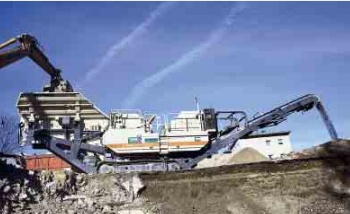 Мощната ударна дробилка  Lokotrack® LT1110 ™ е изградена около мощната ударна трошачка Nordberg NP1110M от доказаната серия NP. Тази трошачка е специално проектирана за мобилни приложения и разполага с голям отвор за подаване и здрава конструкция за дълготрайна и надеждна работа. Тя  е монтирана върху шаси с хидравлично задвижвана верижна ходова част , която осигурява бързо преместване в рамките на обекта и ниско специфичо налягане върху терена. Всички транспортьори се сгъват хидравлично, без да е необходим демонтаж за транспорт – така, разбира се, се пестят време и разходи.Друга стандартна характеристика на Lokotrack® LT1110 ™ е интелигентната система за контрол на процесите на IC500. Високоразвитият IC500 контролира и коригира всички ключови параметри в процеса за оптимални резултати на смачкване/раздробяване и предоставя пълна информация за това какво се случва на различни етапи. Новият дизайн, използващ отделни елементи: дробилка, транспортьор и машина, прави по лесно обслужването и позволява по-добра шумоизолация на всеки елемент и  води до по-ниски нива на шум в експлоатация. С по-ниските нива на шум при работа Lokotrack® LT1110 ™ е много подходящ за работа в градски райони.Раздробително устройство Nordberg® NP1110M ™: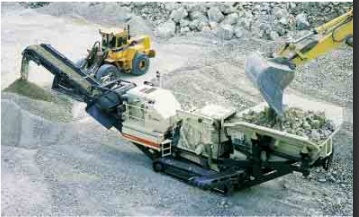 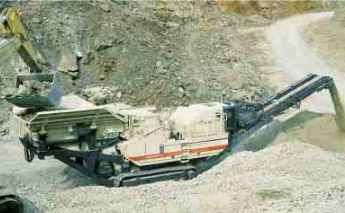 Бункер 5  куб.м.-дава възможност за подаване на материала с багер.Вибропитател ТК 9-42-2V- за максимизиране на производителността, ччрез ефективно отстраняване на финия материал.Оборудван с две „гризли” решетки и хидравлично задвижване.Трошачка  Nordberg NP1110M- роторна трошачка с възможност за настройка за размера на получаваната от раздробяването фракция  Основен конвейер Н10-10 с дължина 10 м. , широчина 1 м. и височина на разтоварване 2,9 м.Двигател – Caterpillar CAT C9Въздушен филтър - Donaldson FRG 13 -двустепенен за работа в силно запрашена среда Система за оросяване –за задържане праха в трошачната камера , под трошачката, на края на главния конвейер с 6 дюзи с налягане 4-6 bar и разход 500 л/час.Магнитен сепаратор за отделяне на метални отпадъци –арматура и др., попаднали  тошачката с  потока СО. След стабилизацията на трошачната инсталация, с челен товарач материалът директно ще се изсипва в приемния бункер, откъдето ще се  подава от питател в роторна трошачка за претрошаването й. Там материалът, в зависимост от предварителната настройка   ще се натрошава до късове с размер:0–63 мм, използван предимно в пътното строителство (например за пътна основа) 63–150 мм, използва се предимно    за       възстановяване на терени в изкопни зони и/или за инженерни приложения при ландшафно оформление, в случаите  когато строителни отпадъци се използват като заместители на неотпадъчни материали /  оползотворяването в обратни насипи /.Прогнозният капацитет на съоръжението ще бъде  до 300 тона за час. За  предварително третиране-натрошаване и пресяване/фракциониране/ в мобилната ТСИ ще постъпват инертните СО ( кодове 17 01 01, 17 01 02, 17 01 03, 17 01 07) и други селективно събрани  от строителните обекти   (17 03 02,  17 05 08,  17 06 04, 17 08 02)Дейностите по предварително третиране на СО, чрез използване на мобилни инсталации или съоръжения ще се извършва кампанийно, в зависимост от количествата приети за преработка на площадката.Сортиране, пресяване/фракциониране на отпадъци  с кодове 17 05 06 и 17 05 04Неопасните отпадъци: драгажна маса и почва и камъни, образувани в резултат на СМР  / изкопни дейности; почистване корита на реки, дъна на езера, реки и други водоеми от наноси/ също ще се приемат на площадката за дейности включващи подготовка преди оползотворяване. Дейността ще се извършва чрез използване на „Мобилно сито Nordberg ST 356-9600”. Когато има съмнение за замърсяване на иззетата драгажна маса и почва и камъни - предварително ще се  извършат необходимите изпитвания за доказване на тяхната инертност. Резултатите от изпитванията за инертност се документират с протоколи за изпитване, издадени от акредитирани лаборатории. Дейностите ще се извършват с неопасни и инертни отпадъци-скална маса, камъни, чакъл, пясък.   Nordberg ST 356-9600 е верижно самоходно задвижвано от дизелов двигател сито. Изключително здравата конструкция дава възможност за работа в тежки условия.Мощната ходова част осигурява на ST 356 отлична маневреност. Мобилно сито  предлага възможност за предварително пресяване (скалпиране). То е конструирано за пресяване/фракциониране  на различни видове материали на строителни обекти. Със своята компактна конструкция, високоефективен двуплощен ситов възел и голям избор от ситови повърхности, този модел е отлично решение за строителни фирми, извършващи дейности по подготовка преди оползотворяване на СО на мястото на образувяане -строителната площадка или площадката, на която се извършва премахването на строеж / площадките по чл.20, ал.1, т.1 и т.2 от  Наредбата за управление на строителните отпадъци и за влагане на рециклирани строителни материали (ДВ, бр. 98 от 08.12.2017г.) /.Мобилното сито Nordberg ST 356-9600 включва стандартно оборудване:-бункер с обем 9.4 куб.м. и дължина на страната на натоварване 4 м.;  хидравлично наклоняема скара с решетка от висококачествена EN8 стомана и размери 4 м. /2 м. с възможност за отстояния на решетката -75 мм, 100 мм., 125 мм. и 150 мм. ; питателна лента с  ширина 1200 мм. с регулиране на скоростта и питател касетен тип с диамантена обшивка на задвижващия барабан;-основен конвейер с ширина 1050 мм. и възможен наклон до 22 градуса, задвижван от хидромотор и с диамантена обшивка на задвижващия барабан; конвейер за пресятия материал с ширина 1000 мм. и хидравлично сгъване с възможност за наклон от 6 до 23 градуса, задвижван от хидромотор. Височината на разтоварване е 5.3 м., а капацитета под лентата до 317 куб.м.;-ситов модул, включващ двуетажно сито с размери 4800 мм. / 1500 мм. Изходящи улеи за пресетия материал; странични конвейери с ширина 650 мм. и хидравлично управление на наклона от 15 до 25 градуса– лява страна за надситов материал/горен етаж и дясна страна надситов материал/долен етаж. Височината на разтоварване е 4.1 м., а капацитета под лентата до 204 куб.м.;Материала посредством челен товарач се подава в бункер с хидравлично наклоняема скара с възможност за отстояния на решетката -75 мм, 100 мм., 125 мм. и 150 мм. ; посредством питателна лента с  ширина 1200 мм. материалът се подава на двуетажно сито с размери 4800 мм. / 1500 мм. В зависимост от светлия отвор на  използваните сита в ситовия модул се осигурява производство на 3 сортирани крайни продукта –надситов материал горен етаж; надситов материал долен етаж и отсят материал под второто сито.Получените фракции могат да се използват за обратни насипи-код R10, ако отговарят на изискването  чл.21, ал.1, от  НУСОВРСМ  (ДВ, бр. 98 от 08.12.2017г.) или да бъдат  окачествени и използвани от дружеството ни или от други юридически лица за последващо оползотворяване/рециклиране.R5-Рециклиране/възстановяване на други неорганични материали:                                Дейността ще се извършва с мобилнаТСИ.Може да се извършва на няколко стъпки, с оглед оптимизиране на технологичните процеси и натовареност на оборудването и постигане на определена зърнометрия на рециклирания материал и форма на зърната му. В зависимост от вида на натрошаваните СО , ще се избира и типа на използваната мобилна трошачка-ударна или челюстна, тъй като ударните трошачки осигуряват по –добра кубовидна форма на зърната повече натрошени повърхности , т.е. по подходящи са при производството на рециклирани добавъчни материали.Мобилните трошачки са с производителност до 100 тона на час. Монтирани са на колесна или верижна база и могат да се транспортират. Пресяването се извършва по време на натрошаването в инсталацията, с оглед разделянето на  СО на фракции, някои от които се подлагат на допълнително натрошаване. За пресяването ще се използва  системата от сита „Мобилно сито Nordberg ST 356-9600”, която ще се  интегрира към трошачната инсталация. Получените фракции, които няма да се използват за обратни насипи , ще бъдат  окачествени и използвани от дружеството ни или от други юридически лица за последващо оползотворяване/рециклиране.Дейността се извършва с:Бетон и стоманобетон ( код 17 01 01)Този вид СО са сред най-разпостранените, тъй като бетонът е един от най-използваните строително материали. Тези СО се генерират основно при реконструкция и разрушаване на сгради и съоръжения. Бетонните СО от разрушаване на сгради имат много висок потенциал за рециклиране-те съдържат скални материали и циментов камък, които са инертни. Технологията за рециклиране е сравнително проста-раздробяване  на големите късове, сепариране-отделяне на армировката, натрошаване с пресяване/фракциониране. Крайният продукт от рециклиране на бетонните СО са фракции от трошен материал, по подобие на трошен камък от естествени скални материали. Тези рециклирани фракции  могат да бъдат използвани за същите цели като естествените материали- от материали за насип до добавъчен материал за бетон и асфалт (рециклирани добавъчни материали).В зависимост от процесите на преработка, рециклираните материали много често отговарят на изискванията така, както и първоначалните материали, т.е. тяхната употреба в строителството не би следвало да бъде ограничена. Подобно на останалите материали , произведени от отпадъци, продуктите от оползотворяването на СО се използват главно в т.н. ниско строителство като: общ пълнител; пълнител при дренажни работи; като основа при изграждането на пътища, паркинги и гаражи и т.н.По отношение на използването  на продукти от  оползотворяване на СО за направата на бетон, до въвеждането на ЕН 1262, то бе сравнително ограниченои се свеждаше до частична замяна (от 20% до 30%) на  конвекционалните естествени материали с рециклирани СО. В БДС EN206 за заводски производствени бетони, продуктите от оползотворяване на СО са разглеждани съвместно с останалите видове добавъчен материалсъс специфична плътност над 2000 кг/куб.м.В повечето случаи продуктите от оползотворяване на СО се използват за по-ниско отговорни цели-като пътно легло и и долен основен пласт, почвена стабилизация, противошумни  прегради, легло и засипка на кабели, легло и обратна засипка на тръбопроводи, дренажен материал, временни пътища, настилки при складови площи и спортни съоръжения, велосипедни и пешеходни алеи и др.Асфалтобетон ( код 17 03 02)Асфалтобетонните отпадъци се генерират главно при пътностроителни, ремонтни, рехабилитационни и експлоатационни дейности, както и при ремонта на и реконструкцията на улиц, паркинги, складови площи и други подобни.  Асфалтобетонът е материал, състоящ се от добавъчни материали(трошен камък и пясък) и битумно свързващо вещество с малки количества минерални добавки.Това е материал с много висок потенциал за рециклиране и повторна употреба.В българската строителна практика фрезованият асфалт се използва повторно без последваща обработка, предимно като настилка за временни и обслужващи пътища , както и за дрениращи слоеве на паркинги, складови площи и др.Скални материали  код  17 05 08Основен източник на този вид СО са пътното и железопътното строителство, както и процесите по строителството и рехабилитацията на техническата инфраструктура          (фракциониран несвързан материал за насипи, железопътен баласт, подосновни и основни пластове в пътно строене, дренажни пластове, обратен насип). Рециклирането на този вид СО се осъществява само с пресяване и евентуално допълнително с натрощаване, като позволява висок процент на рециклируемост и оползотворяване за същите или подобни цели.Когато скалните материали са резултат от процесите на ремонт и разрушаване на сградите, те също могат да се натрошават и да се използват като фракционен материал.17 05 04-почва и камъни, различни от упоменатите в 17 05 03 и 17 05 06- Драгажна маса, различна от упоменатата в 17 05 05Дейностите ще се извършват с неопасни и инертни отпадъци-скална маса, почва , камъни, чакъл, пясък-по формата на  иззета драгажна маса при извършване на СМР/изкопни дейности;  почистване корита на реки, дъна на езера, реки и други водоеми от наноси/ . Иззетата драгажна маса и почва и камъни  могат да бъдат рециклирани в случаите когато са извършени необходимите изпитвания  и  резултатите от изпитванията за инертност се документират с протоколи за изпитване, издадени от акредитирани лаборатории. Рециклирането ще се извършва чрез  Мобилното сито Nordberg ST 356-9600. Получените фракции могат да  бъдат  окачествени и използвани от дружеството ни или от други юридически лица за последващо оползотворяване/рециклиране. R 10 Обработване на земната повърхност, водещо до подобрения за земеделието или околната среда.По смисъла на Наредбата за управление на строителните отпадъци и за влагане на рециклирани строителни материали (ДВ, бр. 98 от 08.12.2017г.): "Оползотворяване в обратен насип" е дейност по оползотворяване, при която инертни отпадъци се използват за възстановяване на терени в изкопни зони и/или за инженерни приложения при ландшафтно оформление, в случаите, когато строителни отпадъци се използват като заместители на неотпадъчни материали.Дейността представлява използване на строителни отпадъци в това число и предварително натрошени СО в обратни насипи и ще  се извършва на територията на площадката по време на СМР –на база разработена и одобрена проектана документация за обекта, съгласно изискванията посочени в чл.21, ал.1, т.1 от  Наредбата за управление на строителните отпадъци и за влагане на рециклирани строителни материали (ДВ, бр. 98 от 08.12.2017г.).При  обособяване на ПИ с идентификатори 06447.4.70 и 06447.4.71 като площадка, съгласно разработен и одобрен проект за извършване на СМР-продуктите от оползотворяването на СО ще се използват в т.н. ниско строителство: изравняване на терена; като пълнител при дренажни работи за изграждане на плътна ограда и като общ пълнител- основа при изграждането на твърдата настилка на площадката.  В инженерната практика съществуват различни методи за уплътняване на земната основа, като  най-масово в зависимост от почвените условия и желаната дълбочина на уплътняване се използват следните техники:Ръчни механични трамбовки-ефективна дълбочина на уплътняване:  0.10-0.40 м.;Уплътняване посредством класически (статични) валяци-ефективната дълбочина на уплътняване: 0.2-0.5 м.;Уплътняване посредством динамични валяци- ефективна дълбочина на уплътняване: 0.4-1.0 м.;Импулсно уплътняване- ефективна дълбочина на уплътняване: 2.0-7.0 м.;Уплътняване с тежки трамбовки- ефективна дълбочина на уплътняване: 10.0-14.0 м.Изборът на конкретна технология  на уплътняване зависи от редица фактори, сред които: местоположението н а строителната площадка; наличие на чувствителни сгради в съседство ; вид и свойства на земната основа; желана дълбочина на уплътняване; вид на новостроящата се конструкция; технологични ограничения и себестойност на уплътнителните работи.За оползотворяване на СО в обратни насипи ще се използват СО, които отговарят на изискванията поставени в Наредбата за управление на строителните отпадъци и за влагане на рециклирани строителни материали (ДВ, бр. 98 от 08.12.2017г.).Изпънявайки изискванията на чл.21, ал.1, т.2 от цитираната наредба Дружеството ще извършва материално оползотворяване чрез влагане на СО в обратни насипи, след получаване на документ по чл. 35 ЗУО за извършване на дейности по третиране на отпадъци с код R10, издаден по реда на Чл. 19 от Наредбата за управление на строителните отпадъци и за влагане на рециклирани строителни материали (ДВ, бр. 98 от 08.12.2017г.).Дружеството разполага с 3 бр.  Траншеен Валяк  Waсker RT82-SC3 с радиоуправление  -  за уплътняване на почви. Дейността ще се извършва кампанийно, като капацитета е до 100 тона/час.    Строителните отпадъци, получени след третиране, се складират (подреждат) на  обособени участъци от площадката/клетки и/или метални контейнери  и обозначени с табелки на които е отбелязан кода и наименованието им.      Цялото количество постъпили строителни отпадъци ще се обработва и извозва за период, съобразен с капацитета и натовареността на съоръженията на площадката, като целта е да се постигне ритмичност в работата на инсталациите и тяхното оптимално натоварване.     Капацитетът на съхранение ще бъде вариращ в зависимост от нуждите на клиентите и преработвателите. При всички случаи няма да се допуска препълване на площадката с отпадъци с цел недопускане на замърсяване на околната среда и стриктно спазване на нормативната уредба. По същите съображения няма да се допуска замърсяване с отпадъци на терените извън пределите на площадката.     Всички отпадъци, постъпващи от юридически лица и генерираните в резултат на дейността на площадката, ще се събират разделно и съхраняват по подходящ начин, съгласно техния произход, вид, състав и характерни свойства, по начин, който не възпрепятства повторното им използване, рециклирането и оползотворяването им.     За да се избегне струпване на големи количества  отпадъци на площадката,  ще се осигури ритмичното им предаване за последващо третиране, рециклиране, оползотворяване и/или обезвреждане   на основание писмено сключени договори лица, притежаващи документ по чл. 35 от ЗУО за отпадъци както следва:разрешение или комплексно разрешително за дейности с отпадъци по чл. 35, ал 1 от ЗУО;регистрационен документ за дейности с отпадъци по чл. 35, ал.2, т.3-5 от ЗУО; регистрационен документ за събиране и транспортиране на отпадъци или регистрация за дейност като търговец или брокер, когато същите имат сключен договор с лица, притежаващи разрешителен или регистрационен документ по чл.35, ал.1, съответно по чл.35, ал.2, т 3-5 от ЗУО.За събраните и предадени за последващо третиране отпадъци ще се води отчетност и ще се предоставя информация, съгласно изискванията на ЗУО и Наредба № 1 от 04 юни 2014 г. за реда и образците, по които се предоставя информация за дейностите по отпадъците, както и реда за водене на публични регистри /обн. ДВ, бр. 51 от 20.06.2014 г., изм. ДВ бр. 19.07.2018 г./.На територията на площадката няма да се извършва съхраняване на повече от 50 тона опасни отпадъци в един и същ момент от време.      За изграждане на необходимата  инфраструктура, покриваща изискванията за упражняване на дейността на дружеството,  се предвижда ново строителство, свързано с изграждане на ограда, полагане на твърда настилка; вътрешни временни пътища; навеси и метални халета от сглобяеми елементи-ферми; столици; санвич панели и др.;   поставяне на химическа тоалетна. При  обособяване на ПИ с идентификатори 06447.4.70 и 06447.4.71 като площадка, съгласно разработен и одобрен проект за извършване на СМР- ще се използват продукти от оползотворяване на СО. Това са отделни фракции инертни материали получени от дейностите по предварително третиране на селективно събраните от строителство и разрушаване неопасни строителни отпадъци.     Всички строителни работи ще са съобразени със строителните нормативни документи, актуални спрямо нашата нормативна уредба.     За осъществяване на инвестиционното предложение ще се използва съществуваща пътна инфраструктура, без нужда от промяна и без необходимост от изграждане на нова.     Не се предвижда и изграждане на нов електопровод. Електрозахранването ще се осъществява чрез съществуваща електропреносна мрежа.     В помещенията  няма да се съхраняват химични вещества включени  в приложение 3 на ЗООС. Извън тях  няма да се съхраняват на открито опасни вещества и смеси, не се очаква формиране на замърсени дъждовни води.б) взаимовръзка и кумулиране с други съществуващи и/или одобрени инвестиционни предложения;Инвестиционното предложение няма връзка с други съществуващи и одобрени с устройствен или друг план дейности. Поземлени имот, в който ще се реализира инвестиционното предложение е с трайно предназначение на територията „Урбанизирана” и начин на трайно ползване-  „Промишлена и складова дейност”.Инвестиционния проект е съобразен и с наличието на инфраструкторните мрежи и връзки в района.В  радиус от 1000 м. около площта на ИП  има водовземни съоръжения за подземни води, които се ползват за напояване, други цели –охлаждане и промишлени цели. На около 780 м. южно от имота предмет на инвестиционното предложение е разположен тръбен кладенец за самостоятелно питейно-битово водоснабдяване на „Комплекс с бензиностанция” Б-83  в УПИ-384, масив 5 по ПУП на с. Брестник, собственост на ЛУКОЙЛ БЪЛГАРИЯ ЕООД. За водовземното съоръжение има  внесена преписка  с вх. №СОЗ-33/29.12.2015г.- за провеждане на процедура за учредяване на СОЗ  съгласно Наредба № 3 от 16 октомври 2000 г. за условията и реда за проучване, проектиране, утвърждаване и експлоатация на санитарно-охранителните зони около водоизточниците и съоръженията за питейно-битово водоснабдяване и около водоизточниците на минерални води, използвани за лечебни, профилактични, питейни и хигиенни нужди /Обн. ДВ. бр.88 от 27 Октомври 2000г./.За реализация на инвестиционното предложение е необходимо издаване на становище от РИОСВ-Пловдив . Подаване на Заявление в Басейнова Дирекция „Източнобеломорски район за  издаване на   Разрешително за водовземане  от подземни води, чрез съществуващи водовземни съоръжения.За реализацията и последващата експлоатация на ИП е необходимо издаване на Разрешение за дейности с отпадъци, съгласно чл. 35, ал. 1, т. 1 от ЗУО, издадено от Директора на РИОСВ – Плвдив. Други дейности не са необходими.в) използване на природни ресурси по време на строителството и експлоатацията на земните недра, почвите, водите и на биологичното разнообразие;Инвестиционното предложение е за нов  обект  с обществено обслужваща дейност. То ще се реализира на площадка  в ПИ с идентификатори 06447.4.70 и 06447.4.71 с обща площ 49 998 кв.м. и местоположение:  обл. Пловдив, общ. Родопи, с. Брестник, м-ст Кабата/ УПИ 004003- I  и УПИ 004003- II – „Промишлена и складова дейност“/За изграждане на необходимата  инфраструктура, покриваща изискванията за упражняване на дейността на дружеството,  се предвижда ново строителство, свързано с изграждане на ограда, полагане на твърда настилка; вътрешни временни пътища; навеси и метални халета от сглобяеми елементи-ферми; столици; санвич панели и др.;   поставяне на химическа тоалетна. При  обособяване на ПИ с идентификатори 06447.4.70 и 06447.4.71 като площадка, съгласно разработен и одобрен проект за извършване на СМР- освен стандартните инертни строителни  материали /пясък, трошен камък, бетон/ ще се използват и продукти от оползотворяване на СО. Това са отделни фракции инертни материали получени от дейностите по предварително третиране на селективно събраните от строителство и разрушаване неопасни строителни отпадъци.     Всички строителни работи ще са съобразени със строителните нормативни документи, актуални спрямо нашата нормативна уредба.           При последващата експлоатация на ИП, природните ресурси предвидени за използване са вода за питейно – битови и за технологични нужди.  На обекта не се предвижда използването на производствени води. За персонала е предвидено   поставяне на химическа тоалетна. Не се предвижда използване на други природни ресурси по време на строителството и експлоатацията.Вода за питейно – битови нужди ще се осигурява от външна фирма доставчик на бутилирана минерална вода.     Реализирането  на ИП е свързано и с провеждане на процедура от страна на "ПРОМЕНЕРГОМОНТАЖ" АД за издаване на   Разрешително за водовземане  от подземни води, чрез съществуващи водовземни съоръжения от Басейнова Дирекция „Източнобеломорски район”.  Водата от тръбният кладенец ще се използва за за технилогични нужди за оросяване на площадката. Сондажният кладенец е с дълбочина  16.0 м., изграден от PVC тръбно-филтърна колона с диаметър Φ100мм., водоприемна част  в интервала 3.0м. – 16.0м. Водовземно съоръжение е съществуващо и БДУВИБР е издадала разрешително за водовземане от подземни води № 31520107/04.03.2009 год. със срок на действие пет години. Срока на разрешителното не е удължаван и до   момента не съоръжението не е използвано.Реализирането  на ИП е свързано и с провеждане на процедура от страна на "ПРОМЕНЕРГОМОНТАЖ" АД за издаване на   Разрешително за водовземане  от подземни води, чрез съществуващи водовземни съоръжения от Басейнова Дирекция „Източнобеломорски район”. Водовземното съоръжение ще се оборудва  с потопяема помпа.Съобразно с хидрогеоложките проучвания максималният проектен дебит на сондажаще бъде:  Qмакс = 2.5 л/сек.; Средноденонощен дебит: Q ср.ден  = 0.52 л/сек.Прогнозеният  дебит за черпене от  сондажния тръбен кладенец разположен в ПИ с идентификатор 06447.4.70 и 06447.4.71 - за захранването на  площадката за дейности по предварително третиране на строителни отпадъци и   складова база с  автопарк  е  около 2 200 куб.м./година, разчетен както следва: ВОДОСНАБДЯВАНЕ ЗА ТЕХНОЛОГИЧНИ НУЖДИ- оросяване на съоръжения в процеса на работата им: около 1 300 куб.м./ годишно  (при осем часов работен ден на петдневна работнаседмица)    около1000 куб.м./годишно за Мобилната трошачка HSI Lokotrack® LT1110 ™, която  разполага със система за оросяване –за задържане праха в трошачната камера , под трошачката, на края на главния конвейер с 6 дюзи с налягане 4-6 bar и разход 500 л/час.около 300 куб. м./годишно за оросяване по време на товаро-разтоварни дейности.ВОДОСНАБДЯВАНЕ ЗА НАПОЯВАНЕ НА ЗЕЛЕНИ ПЛОЩИ -  900 куб.м./годишно ( до 200 дни годишно-месеците от април до септември вкл.)За отчитане на водните количества, които ще се експлоатират с тръбния кладенец ще се монтира водомер. На устието на ТК ще бъде монтирана нивомерна тръба за отчитане на водното ниво.Предвид характера на инвестиционното  предложение, осъществяването му няма да повлияе върху качеството и регенеративната способност на природните ресурси. Компонентите на околната среда в района няма да бъдат подложени на негативни въздействия, предизвикващи наднорменото им замърсяване. г) генериране на отпадъци - видове, количества и начин на третиране, и отпадъчни води;          Очаква се   от дейността на дружеството да се формират следните отпадъци:Очаква се   от дейността на дружеството да се формират следните отпадъци:По време на реализиране на ИП извършване на СМР:     Не се очаква генериране на строителни отпадъци, т.к няма да се ще се извършват мащабни строителни операции. При извършване на дейности със строителни отпадъци /СО/ на площадка №1 се очаква генериране на следните отпадъци:Отпадъци от различни видове масла-ще се формират при обслужване/смяна/ на техническите съоръжения на площадката13 01 10* -Нехлорирани хидравлични масла на минерална основа13 02 05* -Нехлорирани моторни, сазочни и масла за зъбни предавки на минерална основа . 15 02 02*- Абсорбенти, филтърни материали, кърпи за изтриване и предпазни облекла, замърсени с опасни вещества -от дейността на обслужващият персонал.От дейностите по предварително третиране на строителни отпадъци включващи: сортиране, раздробяване, сепариране, натрошаване, фракциониране, чрез използване на мобилни инсталации или съоръжения –на  площадка №1 и на площадка №2-(включваща строителните обектите и/или обектите за премахване/разрушаване) се очаква генериране на следните отпадъци:19 12 02-черни метали19 12 09- минерали (например пясък, камъни)19 12 12- други отпадъци (включително смеси от материали) от механично третиране на отпадъци, различни от упоменатите в 19 12 11     Формираните от дейността на дружеството отпадъци ще бъдат събирани и съхранявани на обособени места, в съдове  с обозначени код и наименование, като ще се вземат  всички мерки за недопускане на смесването   помежду им, както  и на опасни с неопасни такива.      Отделната ФРАКЦИЯ 0/63 мм -инертни материали класифицирани с код 19 12 09-  минерали (например пясък, камъни)-получени от дейностите по предварително третиране /раздробяване, сепариране, трошене, пресяване/фракциониране/ на селективно събраните от строителство и разрушаване неопасни СО  с код:  17 01 01; 17 01 02; 17 01 03; 17 01 07; 17 03 02; 17 05 04; 17 05 06; 17 05 08; 17 06 04; 17 08 02-  ще се използват за „Оползотворяване в обратен насип". Дейността представлява използване на строителни отпадъци в това число и предварително натрошени СО в обратни насипи и ще  се извършва на територията на площадката на база разработена и одобрена проектана документация за обекта. Продуктите от оползотворяването на СО ще се използват в т.н. ниско строителство: изравняване на терена; като пълнител при дренажни работи за изграждане на плътна ограда и като общ пълнител- основа при изграждането на твърдата настилка на площадката.       Дружеството ще проведе процедура чрез НИСО за класификация на отпадъците по реда на Наредба №2/23.07.2014 г. за класификация на отпадъците / обн., ДВ, бр. 66 от 8 Август 2014 г., изм. и доп., бр ДВ. бр.46 от 1 Юни 2018г./, чрез попълване на работен лист за класификация на отпадъците по приложение № 5, към чл. 7, ал. 1, т.1 от цитираната наредба и съгласуването им от страна на директора на РИОСВ-Пловдив.     Всички отпадъци ще се  съхраняват разделно, в зависимост от техния вид, произход и състав, в съдове за съхранение на отпадъци, обозначени с табели, съдържащи съответния код и наименование на отпадъка, съгласно Наредба № 2 за класификация на отпадъците.     След натрупване на определени количества, отпадъците се предават за последващо третиране, рециклиране, оползотворяване и/или обезвреждане на фирми, притежаващи съответните мощности и разрешение, съгласно Закон за управление на отпадъците /обн. ДВ бр. 53 от 13.07.2012 г., ....посл. изм. и доп. ДВ. бр.19 от 5 Март 2021г. /.     Предаването за последващо третиране на отпадъците, се извършва само въз основа на писмен договор с лица, притежаващи документ по чл. 35 от ЗУО за отпадъци със съответния код, съгласно наредбата по чл. 3 от ЗУО. Отчетността ще се извършва чрез Националната Информационна Система за Отпадъци /НИСО/- в съответствие с изискванията на  Наредба № 1 от 4 юни 2014 г. за реда и образците, по които се предоставя информация за дейностите по отпадъците, както и реда за водене на публични регистри /Обн. ДВ. бр.51 от 20 Юни 2014г., .........посл.  изм. и доп. ДВ. бр.82 от 1 Октомври 2021г./          От дейностите събиране, временно съхранение  и механично третиране на строителни отпадъци /СО/, не се формират производствени отпадъчни води. Натрошаването и  смилането на СО не е свързано с образуване на отпадъчни води. Предвидено е поставяне на химическа тоалетна. Ще се генерират само  дъждовни отпадъчни води. Дейността не е свързана с употреба на химични вещества и смеси. В обекта няма да са налични опасни химични вещества, посочени в приложение №3 на Закона за опазване на околната среда. Няма да се съхраняват на открито опасни вещества и смеси, не се очаква формиране на замърсени дъждовни води.д) замърсяване и вредно въздействие; дискомфорт на околната среда;       Реализацията на ИП не предполага замърсяване на компонентите на околната среда и създаване на дискомфорт. Предвидената дейност няма да окаже негативно въздействие върху биоразнообразието в посочения район.        Характерът на дейността от реализацията на ИП не води до замърсяване на подземните води, както и до промяна на техния режим. Не се очаква отрицателно въздействие върху режима на подземните води и общото състояние на водните екосистеми вследствие на строително монтажни работи(СМР), включително и по време на експлоатацията на обекта като   „площадка за събиране и механично третиране на  неопасни отпадъци“. Отпадъците ще  се обработват само механично - без промяна на състава им.       Предвид характера на обекта по време на експлоатацията му не се очакват кумулативни въздействия върху компонентите на околната среда. Не се предвижда съхранение на опасни вещества на площадката.     Няма да се формират замърсени дъждовни отпадъчни води.  Не се формират замърсени производствени отпадъчни води.Не се очаква, изтичане на  вещества в почвите и от там в подземните води. Дъждовните води няма да имат контакт със замърсени и опасни вещества.     Не се очаква емитиране на вещества, в т.ч. приоритетни и/или опасни, при които се осъществява или е възможен контакт с почва и/или вода.     Дейността не е свързана с употреба на химични вещества и смеси. В обекта няма да са налични опасни химични вещества, посочени в приложение №3 на Закона за опазване на околната среда. На територията на площадката няма да се използват опасни вещества, с изключение  на дизелово гориво, необходимо за автопарка на дружеството.Както по време на монтажните  дейности, така и при експлоатацията на площадката ще се формират прахови емисии от транспортните средства обслужващи дейността, но то ще бъдат локализирани само в рамките на участъка.Дейностите, които ще се извършват няма да доведат до замърсяване и дискомфорт на околната среда. При изпълнение на настоящото инвестиционно предложение   ще бъдат взети мерки ,  да не се допуска замърсяване на околната среда с вредни емисии, както по време на обособяване на терена като площадка, така и по време на експлоатацията му.     Влияние върху чистотата на въздуха ще оказват отделените емисии от изгорели газове от транспортната техника, но това въздействие ще е само на територията на площадката и ще има епизодичен характер. Като източник на прахови емисии в района, може да се посочи движението на транспортните средства по време на експлоатацията на обекта, но то ще бъдат локализирани само в ограничен район. Основните стоителни суровини по време на СМР и СО приемани на площадката се доставят  със специализирани тежкотоварни автомобили-гондоли със защитни покривала. При разтоварването им  на производствената площадка се  формират  прахови емисии,   но те са с епизодичен характер и ще бъдат локализирани само в рамките на участъка  за разтоварни дейности. С цел ограничаване на емисиите на прахообразни вещества, образувани при товарене, разтоварване, складиране, преработка и транспорт на строителни отпадъци, ще се предприемат всички необходими мерки в съответствие с изискванията на чл. 70 на Наредба № 1 за норми за допустими емисии на вредни вещества (замърсители), изпускани в атмосферата от обекти и дейности с неподвижни източници на емисии /обн., ДВ, бр. 64 от 5.08.2005 г., в сила от 6.08.2006 г./ При зареждането на мобилната трошачка и разтрошаването на строителните отпадъци ще се образуват прахови емисии. Мерките, които възложителят ще предприеме са:Редовно оросяване на изходите на площадката;Редовно омокряне на разтрошавания материал ;Към мобилната трошачно-сортировъчна инсталация, ще има действаща система от прахоулавящи ръкавни филтри и система за оросяване –за задържане праха в трошачната камера , под трошачката, на края на главния конвейер с 6 дюзи с налягане 4-6 bar и разход 500 л/час.     Не се предвижда отделяне на вредни емисии в атмосферния въздух. На  площадката  за събиране и предварително третиране на отпадъци не се предвижда експлоатация на горивен или друг неподвижен източник на емисии в атмосферния въздуха.Всички съоръжения, работещи на открито ще отговарят на изискванията на Наредба за съществените изисквания и оценяването на съответствието на машините и съоръженията, които работят на открито по отношение на шума, излъчван от тях във въздуха /Приета с ПМС № 22 от 29.01.2004 г., Обн. ДВ. бр.11 от 10 Февруари 2004г., изм. ДВ. бр.24 от 21 Март 2006г., изм...... посл. изм. и доп. ДВ. бр.87 от 31 Октомври 2017г./.Дейностите, които ще се извършват няма да доведат до замърсяване и дискомфорт на околната среда. При изпълнение на настоящото инвестиционно предложение   ще бъдат взети мерки ,  да не се допуска замърсяване на околната среда с вредни емисии, както по време на обособяване на терена като производствена площадка, така и по време на експлоатацията му като „площадка за дейности по предварително третиране на строителни отпадъци и  складова база с  автопарк  ”.е) риск от големи аварии и/или бедствия, които са свързани с инвестиционното предложениеНе съществува риск от големи аварии и/или бедствия, които биха могли да възникнат при реализацията на инвестиционното предложение.    Територията на ИП не попада  в определените райони със значителен потенциален риск от наводнения и не са предвидени мерки в План за управление риска от наводнения (ПУРН) на Източнобеломорски  район (ИБР). Добрата организация и използване на най-съвременни методи, ще гарантират недопускане на отрицателно въздействие върху околната среда, включително площадката и прилежащите и територии, както и висока степен на контрол на качеството при изпълнение на тези дейности.Съществува риск от злополуки по време при експлоатацията на Площадката, които могат да навредят на здравето на хората или на околната среда. Този риск е в пряка зависимост от квалификацията и съзнанието за отговорност на изпълнителите и обслужващия персонал и може да бъде сведен до минимум при стриктно спазване на мерките, заложени в правилниците за работа.При работа с инструментите се налага строго спазване на изискванията на Наредба № 2 / 22.03.2004 год. за минимални изисквания за здравословни и безопасни условия на труд при работа с електрически и друг вид инструменти, издадена от Министъра на труда и социалната политика и Министъра на регионалното развитие и благоустройството / Обн. ДВ. бр.37 от 4 Май 2004г., попр. ДВ. бр.98 от 5 Ноември 2004г., изм. ДВ. бр.102 от 19 Декември 2006г., изм. и доп. ДВ. бр.90 от 15 Ноември 2016г., изм. и доп. ДВ. бр.10 от 1 Февруари 2019г./Всеки работник ще е инструктиран за работното си място и за съответния вид дейност, която ще изпълнява. При  експлоатацията  на  обекта, риска  от  инциденти  се  състои  в  следното:- авария  по  време  на  експлоатация на площадката;- опасност  от  наводнения;- опасност  от  възникване  на  пожари;Всички дейности ще са съобразени с план за безопасност и здраве.           По време на експлоатация условията на труд ще бъдат съобразени с Наредба № РД-07-2 от 16 декември 2009 г. за условията и реда за провеждането на периодично обучение и инструктаж на работниците и служителите по правилата за осигуряване на здравословни и безопасни условия на труд, издадена от Министерството на труда и социалната политика / Обн. ДВ. бр.102 от 22 Декември 2009г., попр. ДВ. бр.4 от 15 Януари 2010г., изм. ДВ. бр.25 от 30 Март 2010г./          При природни бедствия, включително при земетресения, наводнения, опасност от радиационно или химическо замърсяване или терористични заплахи, ще се изпълнява Вътрешен авариен план.           При пожар ще се действа, съгласно изготвените указанията за противопожарна защита. Предвидено е да се сигнализира на „Гражданска защита“ и служба „Пожарна и аварийна безопасност“ в съответния авариен план. Ще са налични прахови пожарогасители 6 кг и/или кофпомпа за вода с мокрител и др.Мерките  за  предотвратяване  на  описаните  рискови  от  инциденти  ще  се  разработят  в  следваща  фаза  на  проектиране  с  изготвяне  на  авариен  план  и  план  за  безопасност  и  здраве.ж) рисковете за човешкото здраве поради неблагоприятно въздействие върху факторите на жизнената среда по смисъла на § 1, т. 12 от допълнителните разпоредби на Закона за здравето.При реализацията на инвестиционното предложение се очакват следните рискове върху "Факторите на жизнената среда", определени съгласно § 1, т. 12 от допълнителните разпоредби на Закона: -  води, предназначени за питейно-битови нужди – не съществува риск- Най-близко разположения ТК за  самостоятелно питейно-битово  водоснабдяване, за който има процедура по преписка с вх. №СОЗ-33/29.12.2015г. за учредяване на СОЗ е на отстояние около 780 м. на Юг от  имота предмет на настоящото ИП-  води, предназначени за къпане – не съществува риск, тъй като в близост не са налични води за къпане;- минерални води, предназначени за пиене или за използване за профилактични, лечебни или за хигиенни нужди - не съществува риск, тъй като в близост не са налични минерални води, които да се ползват за което и да е от описаните предназначения;-  шум и вибрации в жилищни, обществени сгради и урбанизирани територии – не съществува риск, тъй като площадка, на която ще се реализира ИП е в промишлена зона;- нейонизиращи лъчения в жилищните, производствените и обществените сгради и урбанизираните територии - не съществува риск, тъй като при реализацията на инвестиционното предложение не се очаква генериране на нейонизиращи лъчения;-  химични фактори и биологични агенти в обектите с обществено предназначение - не съществува риск, тъй като тъй като при реализацията на инвестиционното предложение няма да се използват химични вещества и биологични обекти;-  курортни ресурси - не съществува риск, тъй като в близост не са разположени курорти;- въздух – съществува минимален риск от отделяне на емисии от изгорели газове  и формиране на  прахови емисии по време на СМР и от транспортните средства обслужващи дейността, но това въздействие ще е с краткотраен характер и ще се локализира само на територията на площадката. Влияние върху чистотата на въздуха ще оказват отделените емисии от изгорели газове от транспортната техника, но това въздействие ще е само на територията на площадката и ще има епизодичен характер. Като източник на прахови емисии в района, може да се посочи движението на транспортните средства по време на експлоатацията на обекта, но то ще бъдат локализирани само в ограничен район. Основните стоителни суровини по време на СМР и СО приемани на площадката се доставят  със специализирани тежкотоварни автомобили-гондоли със защитни покривала. При разтоварването им  на производствената площадка се  формират  прахови емисии,   но те са с епизодичен характер и ще бъдат локализирани само в рамките на участъка  за разтоварни дейности. С цел ограничаване на емисиите на прахообразни вещества, образувани при товарене, разтоварване, складиране, преработка и транспорт на строителни отпадъци, ще се предприемат всички необходими мерки в съответствие с изискванията на чл. 70 на Наредба № 1 за норми за допустими емисии на вредни вещества (замърсители), изпускани в атмосферата от обекти и дейности с неподвижни източници на емисии /обн., ДВ, бр. 64 от 5.08.2005 г., в сила от 6.08.2006 г./     Не се предвижда отделяне на вредни емисии в атмосферния въздух. На  площадката  за събиране и предварително третиране на отпадъци не се предвижда експлоатация на горивен или друг неподвижен източник на емисии в атмосферния въздуха.Всички съоръжения, работещи на открито ще отговарят на изискванията на Наредба за съществените изисквания и оценяването на съответствието на машините и съоръженията, които работят на открито по отношение на шума, излъчван от тях във въздуха /Приета с ПМС № 22 от 29.01.2004 г., Обн. ДВ. бр.11 от 10 Февруари 2004г., изм. ДВ. бр.24 от 21 Март 2006г., изм...... посл. изм. и доп. ДВ. бр.87 от 31 Октомври 2017г./.Не се очаква вредно въздействие върху хората живеещи в населените места в района и тяхното здраве. В близост, не съществуват жилищни сгради и не се очаква неблагоприятно въздействие върху факторите на жизнената среда.2. Местоположение на площадката, включително необходима площ за временни дейности по време на строителството.    Настоящото инвестиционно предложение: „Обособяване на площадка за дейности по предварително третиране на строителни отпадъци;  складова база с  автопарк  и регистриране на съществуващо съоръжение за водовземане от подземни води - Тръбен кладенец с дълбочина 16 м ще се раелизира  на площадка  в ПИ с идентификатори 06447.4.70 и 06447.4.71 с обща площ 49 998 кв.м. и местоположение:  обл. Пловдив, общ. Родопи, с. Брестник, м-ст Кабата/ УПИ 004003- I  и УПИ 004003- II – „Промишлена и складова дейност“/"ПРОМЕНЕРГОМОНТАЖ" АД наема  горецитирания имот, съгласно договор от 31.08.2021г., сключен с ” НАПО” ЕООД в качеството му на собствениксъгласно Нотариален акт за продажба на недвижим имот  №128, том 61, дело 13825 от 2005г., вписан с вх. №17608/24.06.2005г.в службата по вписванията на гр. Пловдив. Имота е разположен в Урбанизирана територия с  НТП „Промишлена и складова дейност”  и  общата му  площ 49 998 кв.м. 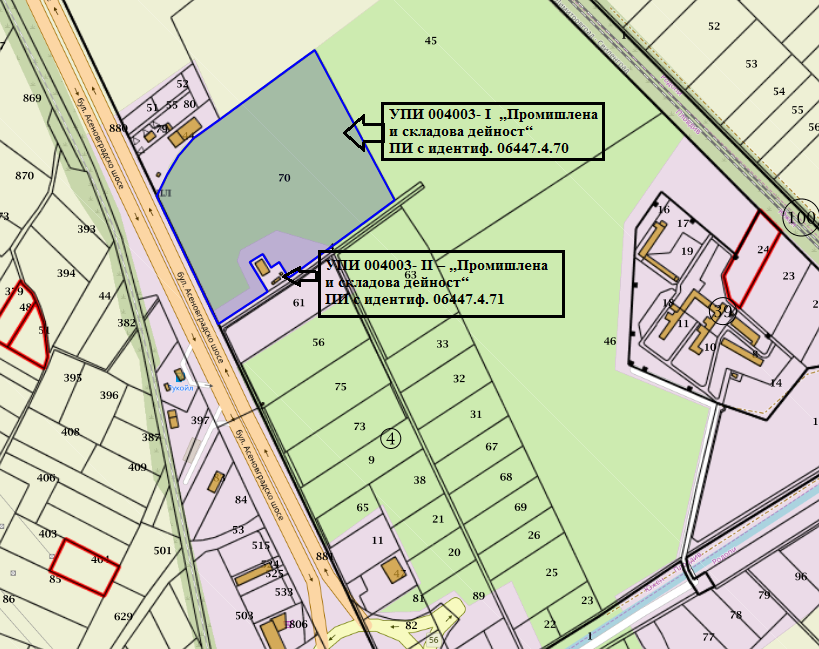 За водовземното съоръжение –сондажен кладенец е извършено геодезично заснемане и координатите на проектния тръбен кладенец са:Кадастрална координатна система БГС 2005 и височина система – Балтийска.Координатна система 1970г., зона К-9  Височинна система БалтийскаКоординатна система WGS 1984 Елипсоидни височини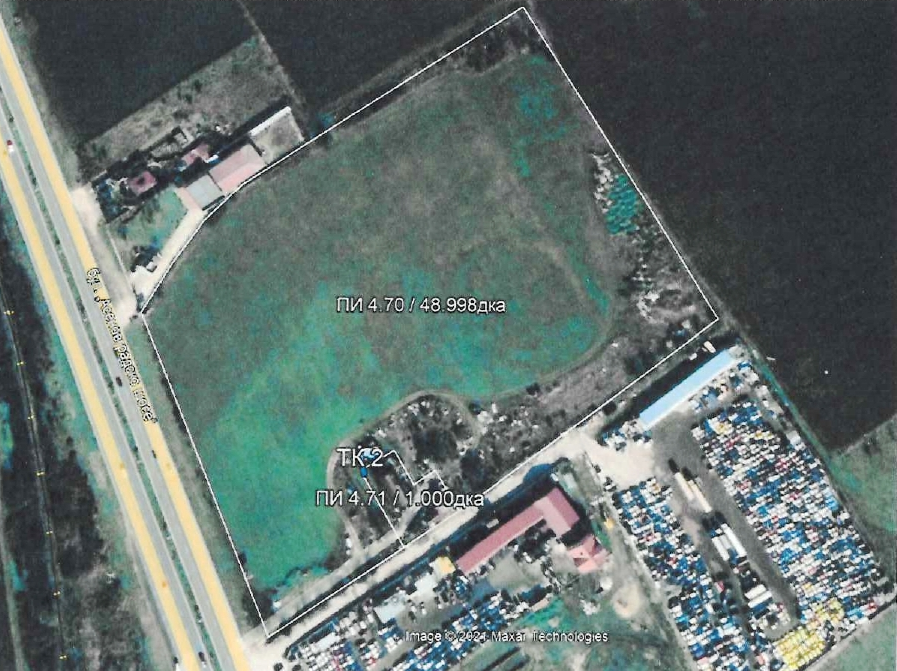 Всички дейности по реализирането и последващата експлоатация на инвестиционното предложение, ще се извършват пряко на гореупоменатия имот, без да са необходими допълнителни площи.Предвижда се ново строителство, свързано с изграждане на ограда, полагане на твърда настилка; вътрешни временни пътища; навеси и метални халета от сглобяеми елементи-ферми; столици; санвич панели и др.;   поставяне на химическа тоалетна. При  обособяване на ПИ с идентификатори 06447.4.70 и 06447.4.71 като площадка, съгласно разработен и одобрен проект за извършване на СМР- освен стандартните инертни строителни  материали /пясък, трошен камък, бетон/ ще се използват и продукти от оползотворяване на СО. Това са отделни фракции инертни материали получени от дейностите по предварително третиране на селективно събраните от строителство и разрушаване неопасни строителни отпадъци.     Всички строителни работи ще са съобразени със строителните нормативни документи, актуални спрямо нашата нормативна уредба.На площадката за събиране и подготовка за оползотворяване на СО ще бъде  изградена инфраструктура, която да отговаря на специфични изисквания към дейностите по събиране, подготовка преди оползотворяване и оползотворяване на СО, както и към площадките, на които се извършват тези дейности /   съгласно приложение № 9 към чл. 20, ал. 3 от   Наредба за управление на строителните отпадъци и за влагане на рециклирани строителни материали,приета с ПМС № 267 от 05.12.2017 г., обн. ДВ. бр.98/08.12. 2017г./     Предвидените дейности със  строителни отпадъци /СО/ ще се извършват в имота и   не изискват  допълнителни площи и помещения. Няма да се засягат съседни терени. Площадката, на която ще се извършват дейностите със СО, отговаря на изискванията заложени в приложение 9 към чл. 20 от  Наредбата за управление на строителните отпадъци и за влагане на рециклирани строителни материали.Всички дейности по реализирането и последващата експлоатация на инвестиционното предложение, ще се извършват пряко на гореупоменатия имот, без да са необходими допълнителни площи и не  засягат съседни терени.          За осъществяване на инвестиционното предложение ще се използва съществуваща пътна инфраструктура, без нужда от промяна и без необходимост от изграждане на нова.3. Описание на основните процеси (по проспектни данни), капацитет, включително на съоръженията, в които се очаква да са налични опасни вещества от приложение № 3 към ЗООС.     Инвестиционното предложение /ИП/ е за нов  обект  с обществено обслужваща дейност: Площадка за подготовка за оползотворяване, рециклиране и материално оползотворяване на строителни отпадъци; складова база с автопарк.То ще се реализира на площадка  в ПИ с идентификатори 06447.4.70 и 06447.4.71 с обща площ 49 998 кв.м. и местоположение:  обл. Пловдив, общ. Родопи, с. Брестник, м-ст Кабата/ УПИ 004003- I  и УПИ 004003- II – „Промишлена и складова дейност“/          На площадката за събиране и подготовка за оползотворяване на СО ще бъде  изградена инфраструктура, която да отговаря на специфични изисквания към дейностите по събиране, подготовка преди оползотворяване и оползотворяване на СО, както и към площадките, на които се извършват тези дейности /   съгласно приложение № 9 към чл. 20, ал. 3 от   Наредба за управление на строителните отпадъци и за влагане на рециклирани строителни материали,приета с ПМС № 267 от 05.12.2017 г., обн. ДВ. бр.98/08.12. 2017г./:За ограничаване на свободния достъп, площадката  ще бъде оградена с осигурен контролно- пропускателен пункт.За измерване на количеството на  образуваните отпадъци, площадката  ще се оборудвана с електронен  кантар -60тона.Ще се изгради  асфалтова или временна настилка от трамбован натрошен инертен материал,  която  да осигурява целогодишно безпрепятствено движение на тежкотоварна техника,Площадката ше  ще се  оразмери според  типа и капацитета на използваното съоръжение за третиране на СО- в зависимост от приложената технология и количествата на входящите потоци отпадъци, като ще се обособят следните учасъци(зони):Фургон за персонала и химическа тоалетнаКонтейнери за събиране на рециклируеми отпадъци като хартия, пластмаса , дървесина и др. попаднали сред основните потоци;Площи за съхраняване на образуваните СО, оразмерени съгласно ПУСО и достатъчни за осигуряване на оптимално натоварване на трошачната инсталация. Обособяват се отделни зони за разделно съхранение на предварително сортираните отпадъци по вид на материала: бетон, керамика, асфалтобетон, смесени фракции, скални материали и др. Зона за временно съхранение на образуваните при строителство и/или разрушаване  опасни строителни отпадъци , класифицирани в раздел ІІ.  на Приложение № 1 към чл. 3, т. 1 и 2 от Наредбата за управление на строителните отпадъци и за влагане на рециклирани строителни материали (ДВ, бр. 98 от 08.12.2017г.), включително и за СО за които има съмнение за замърсяване -докато се извършат необходимите изпитвания и/или се организира депонирането имЗона в която са  разположени съоръженията за механично третиране на СО мобилната трошачната инсталация и пресевната инсталация, както и други съоръжения от производствения процес. Зона за съхранение и товарене на готовата продукция. Обособяват се отделни зони за разделно съхранение с достатъчна площ в зависимост от видовете и количествата на произвежданите фракции, така че те да не се смесват помежду си. Зона за измиване на автомобилите преди напускане на площадката.С цел ограничаване на емисиите на прахообразни вещества, образувани при товарене, разтоварване, складиране, преработка и транспорт на строителни отпадъци, ще се предприемат всички необходими мерки в съответствие с изискванията на чл. 70 на Наредба № 1 за норми за допустими емисии на вредни вещества (замърсители), изпускани в атмосферата от обекти и дейности с неподвижни източници на емисии (ДВ, бр. 64 от 2005 г.).Дружеството ще разработи и прилага система за производствен контрол, обхващаща качеството и количеството на СО,  на всеки конкретен   обект.На площадка №1 с обща площ 49 998 кв.м., разположена в УПИ 004003- I  и УПИ 004003- II – „Промишлена и складова дейност“, съответстващи на  ПИ с идентификатори 06447.4.70 и 06447.4.71 с местоположение:  обл. Пловдив, общ. Родопи, с. Брестник, м-ст Кабата ще  се приемат неопасни строителни отпадъци за които няма техническа възможност подготовката преди оползотворяване да се извърши на мястото на образуване. СО ще се  транспортират чрез автосамосвали от строителните обекти до площадката. Дружеството извършва дейности по събиране и предварително третиране на строителни отпадъци - включващо  операции: сортиране, раздробяване, сепариране, трошене, пресяване/фракциониране и др. свързани с механична обработка на отпадъците, с максимален годишен капацитет 1 200 000 тона/година.R 12- Размяна на отпадъци за подлагане на някоя от дейностите с кодове R 1 - R 11За извършване на дейностите по предварително третиране на  неопасни  СО ще се наема специфично оборудване: мобилни съоръжения, които са монтирани на колесна или верижна база и са преместваеми/подвижни  съоръжения.Дейността по предварително третиране включва следните технологични процеси и оборудване:Предварително раздробяване Предварителното  раздробяване ще се извършва със   специализирани верижни и колесни багери  със собствено тегло от 19 тона до 28 тона оборудвани с хидравличен чук с енергия на удара над 600 J, хидравлична ножица с обхват минимум 800 мм за едро раздробяване на строителните отпадъци. Целта е да бъде редуциран размера на третирания отпадък преди подаването му към мобилната трошачка. Дейността се извършва, когато размера на отпадъка е по голям от отвора на трошачката. В повечето случаи това са основно  СО формирани на площадките на образуване при  премахване/разрушаване на сгради  и представляват  основно отпадъци с кодове: 17 01 01 бетон; 17 01 03 керемиди, плочки и керамични изделия ; 17 03 02-асфалтови смеси, различни от упоменатите в 17 03 01; 17 06 04 - изолационни материали, различни от упоменатите в 17 06 01 и 17 06 03; 17 08 02- строителни материали на основата на гипс, различни от упоменатите в 17 08 01. СепариранеПрилага се за стоманобетонните отпадъци и се извършва след предварителното раздробяване на СО. Ако при разбиването се използва верижен багер с хидравличен чук –армировката от стоманобетона се отделя с магнити или ако позволява обстановката-ръчно. В повечето случаи се използва верижен багер с хидравлична ножица, което позволява на оператора на машината, раздробявайки  големите стоманобетонови късове чрез „схрускване“, паралелно да изважда и армировката използвайки ножиците като „щипки“.  Ще се използва  най-съвременната техника С разнообразен прикачен инвентар – хидравлична ножица за раздробяване, хидравличен чук, хидравлична  щипка за разрушаване, кофа за изгребване и кофа за изравняване на терена: Верижeн багер JCB JS 210 Работно тегло – 21,100 тонаПолезна мощност на двигателя - 128 kWt, /172 к.с./Вместимост на кофата  - 1 m3Дълбочина на копаене - 6 mМаксимален хоризонтален обхват на стрелата  - 10 mДопълнително възможни оборудвания на стрелата - Хидравличен чук JCB 1500 Верижeн багер Liebherr R 926Работно тегло -  30,000    тонаПолезна мощност на двигателя - 150 kWt  /204 к.с/Вместимост на кофата  -    1,4 m3Дълбочина на копаене -  6,42 mМаксимален хоризонтален обхват на стрелата  - 10 mДопълнително възможни оборудвания на стрелата - Хидравлична щипка Atlas Copco модел BP 2050   – за вторично раздробяване на бетонови гредиМобилен  багер Liebherr  А 918Работно тегло -  19,000 тонаПолезна мощност на двигателя – 115 kWt /156 к.с/Вместимост на предлаганите кофата  -    1 m3Дълбочина на копаене - 5 mМаксимален хоризонтален обхват на стрелата  - 9 mДопълнително възможни оборудвания на стрелата - Хидравличен чук Atlas Copco модел МВ 1000 Челен товарач Liebherr L 576Работно тегло -  27,500    тонаПолезна мощност на двигателя – 200 kWt / 272 к.с/Вместимост на кофата  -    5 m3Средната производителност  на един багер при използването му за предробяване може да достигне до 60 тона на час, а при комбинирана работа- предробяване  и сепариране на СО е от 10 до 30 тона на час, в зависимост от габаритите и  вида на строителните отпадъци. При необходимост може да работят кампанийно като се съчетаят дава багера единия с хидравличен чук за разбиване , а другия с хидравлична ножица.Натрошаване и пресяване/фракциониранеНатрошаването може да се извърши на няколко стъпки, с оглед оптимизиране на технологичните процеси и натовареност на оборудването и постигане на определена зърнометрия на рециклирания материал и форма на зърната му.За натрошаването ще бъде използвана мобилната HSI дробилка Lokotrack® LT1110 ™Основни характеристики на Lokotrack® LT1110 ™: • изградена около мощна дробилка NP1110 • интелигентна производителност с IC500 контролер • ниски работни нива на шум • широка гама от налични опции • компактни транспортни размери
Lokotrack® LT1110 ™ е верижна, самоходна, задвижвана от дизелов двигател трошачна инсталация. Изклкючително здравата конструкция дава възможност за работа в най-тежки условия. Машината е предназначена да произвежда различни фракции в зависимост от настройката и благодарение на подсилената си конструкция може да обработва материал с размери до 250 мм при максимален капацитет до 300 т/ч. За целта Lokotrack® LT1110 ™ е оборудвана с 5-кубиков приемен бункер (със сгъваеми странєци и питател с регулируема скорост).  Lokotrack® LT1110 ™ е идеално подходящ за раздробяване на средно твърд камък като варовик и всички материали на минерална основа, като напр. бетон, тухли, асфалт и др.Мощната ударна дробилка  Lokotrack® LT1110 ™ е изградена около мощната ударна трошачка Nordberg NP1110M от доказаната серия NP. Тази трошачка е специално проектирана за мобилни приложения и разполага с голям отвор за подаване и здрава конструкция за дълготрайна и надеждна работа. Тя  е монтирана върху шаси с хидравлично задвижвана верижна ходова част , която осигурява бързо преместване в рамките на обекта и ниско специфичо налягане върху терена. Всички транспортьори се сгъват хидравлично, без да е необходим демонтаж за транспорт – така, разбира се, се пестят време и разходи.Друга стандартна характеристика на Lokotrack® LT1110 ™ е интелигентната система за контрол на процесите на IC500. Високоразвитият IC500 контролира и коригира всички ключови параметри в процеса за оптимални резултати на смачкване/раздробяване и предоставя пълна информация за това какво се случва на различни етапи. Новият дизайн, използващ отделни елементи: дробилка, транспортьор и машина, прави по лесно обслужването и позволява по-добра шумоизолация на всеки елемент и  води до по-ниски нива на шум в експлоатация. С по-ниските нива на шум при работа Lokotrack® LT1110 ™ е много подходящ за работа в градски райони.Раздробително устройство Nordberg® NP1110M ™:Бункер 5  куб.м.-дава възможност за подаване на материала с багер.Вибропитател ТК 9-42-2V- за максимизиране на производителността, ччрез ефективно отстраняване на финия материал.Оборудван с две „гризли” решетки и хидравлично задвижване.Трошачка  Nordberg NP1110M- роторна трошачка с възможност за настройка за размера на получаваната от раздробяването фракция  Основен конвейер Н10-10 с дължина 10 м. , широчина 1 м. и височина на разтоварване 2,9 м.Двигател – Caterpillar CAT C9Въздушен филтър - Donaldson FRG 13 -двустепенен за работа в силно запрашена среда Система за оросяване –за задържане праха в трошачната камера , под трошачката, на края на главния конвейер с 6 дюзи с налягане 4-6 bar и разход 500 л/час.Магнитен сепаратор за отделяне на метални отпадъци –арматура и др., попаднали  тошачката с  потока СО. След стабилизацията на трошачната инсталация, с челен товарач материалът директно ще се изсипва в приемния бункер, откъдето ще се  подава от питател в роторна трошачка за претрошаването й. Там материалът, в зависимост от предварителната настройка   ще се натрошава до късове с размер:0–63 мм, използван предимно в пътното строителство (например за пътна основа) 63–150 мм, използва се предимно    за       възстановяване на терени в изкопни зони и/или за инженерни приложения при ландшафно оформление, в случаите  когато строителни отпадъци се използват като заместители на неотпадъчни материали /  оползотворяването в обратни насипи /.Прогнозният капацитет на съоръжението ще бъде  до 300 тона за час. За  предварително третиране-натрошаване и пресяване/фракциониране/ в мобилната ТСИ ще постъпват инертните СО ( кодове 17 01 01, 17 01 02, 17 01 03, 17 01 07) и други селективно събрани  от строителните обекти   (17 03 02,  17 05 08,  17 06 04, 17 08 02)Дейностите по предварително третиране на СО, чрез използване на мобилни инсталации или съоръжения ще се извършва кампанийно, в зависимост от количествата приети за преработка на площадката.Сортиране, пресяване/фракциониране на отпадъци  с кодове 17 05 06 и 17 05 04Неопасните отпадъци: драгажна маса и почва и камъни, образувани в резултат на СМР  / изкопни дейности; почистване корита на реки, дъна на езера, реки и други водоеми от наноси/ също ще се приемат на площадката за дейности включващи подготовка преди оползотворяване. Дейността ще се извършва чрез използване на „Мобилно сито Nordberg ST 356-9600”. Когато има съмнение за замърсяване на иззетата драгажна маса и почва и камъни - предварително ще се  извършат необходимите изпитвания за доказване на тяхната инертност. Резултатите от изпитванията за инертност се документират с протоколи за изпитване, издадени от акредитирани лаборатории. Дейностите ще се извършват с неопасни и инертни отпадъци-скална маса, камъни, чакъл, пясък.   Nordberg ST 356-9600 е верижно самоходно задвижвано от дизелов двигател сито. Изключително здравата конструкция дава възможност за работа в тежки условия.Мощната ходова част осигурява на ST 356 отлична маневреност. Мобилно сито  предлага възможност за предварително пресяване (скалпиране). То е конструирано за пресяване/фракциониране  на различни видове материали на строителни обекти. Със своята компактна конструкция, високоефективен двуплощен ситов възел и голям избор от ситови повърхности, този модел е отлично решение за строителни фирми, извършващи дейности по подготовка преди оползотворяване на СО на мястото на образувяане -строителната площадка или площадката, на която се извършва премахването на строеж / площадките по чл.20, ал.1, т.1 и т.2 от  Наредбата за управление на строителните отпадъци и за влагане на рециклирани строителни материали (ДВ, бр. 98 от 08.12.2017г.) /.Мобилното сито Nordberg ST 356-9600 включва стандартно оборудване:-бункер с обем 9.4 куб.м. и дължина на страната на натоварване 4 м.;  хидравлично наклоняема скара с решетка от висококачествена EN8 стомана и размери 4 м. /2 м. с възможност за отстояния на решетката -75 мм, 100 мм., 125 мм. и 150 мм. ; питателна лента с  ширина 1200 мм. с регулиране на скоростта и питател касетен тип с диамантена обшивка на задвижващия барабан;-основен конвейер с ширина 1050 мм. и възможен наклон до 22 градуса, задвижван от хидромотор и с диамантена обшивка на задвижващия барабан; конвейер за пресятия материал с ширина 1000 мм. и хидравлично сгъване с възможност за наклон от 6 до 23 градуса, задвижван от хидромотор. Височината на разтоварване е 5.3 м., а капацитета под лентата до 317 куб.м.;-ситов модул, включващ двуетажно сито с размери 4800 мм. / 1500 мм. Изходящи улеи за пресетия материал; странични конвейери с ширина 650 мм. и хидравлично управление на наклона от 15 до 25 градуса– лява страна за надситов материал/горен етаж и дясна страна надситов материал/долен етаж. Височината на разтоварване е 4.1 м., а капацитета под лентата до 204 куб.м.;Материала посредством челен товарач се подава в бункер с хидравлично наклоняема скара с възможност за отстояния на решетката -75 мм, 100 мм., 125 мм. и 150 мм. ; посредством питателна лента с  ширина 1200 мм. материалът се подава на двуетажно сито с размери 4800 мм. / 1500 мм. В зависимост от светлия отвор на  използваните сита в ситовия модул се осигурява производство на 3 сортирани крайни продукта –надситов материал горен етаж; надситов материал долен етаж и отсят материал под второто сито.Получените фракции могат да се използват за обратни насипи-код R10, ако отговарят на изискването  чл.21, ал.1, от  НУСОВРСМ  (ДВ, бр. 98 от 08.12.2017г.) или да бъдат  окачествени и използвани от дружеството ни или от други юридически лица за последващо оползотворяване/рециклиране.R5-Рециклиране/възстановяване на други неорганични материали:                                Дейността ще се извършва с мобилнаТСИ.Може да се извършва на няколко стъпки, с оглед оптимизиране на технологичните процеси и натовареност на оборудването и постигане на определена зърнометрия на рециклирания материал и форма на зърната му. В зависимост от вида на натрошаваните СО , ще се избира и типа на използваната мобилна трошачка-ударна или челюстна, тъй като ударните трошачки осигуряват по –добра кубовидна форма на зърната повече натрошени повърхности , т.е. по подходящи са при производството на рециклирани добавъчни материали.Мобилните трошачки са с производителност до 100 тона на час. Монтирани са на колесна или верижна база и могат да се транспортират. Пресяването се извършва по време на натрошаването в инсталацията, с оглед разделянето на  СО на фракции, някои от които се подлагат на допълнително натрошаване. За пресяването ще се използва  системата от сита „Мобилно сито Nordberg ST 356-9600”, която ще се  интегрира към трошачната инсталация. Получените фракции, които няма да се използват за обратни насипи , ще бъдат  окачествени и използвани от дружеството ни или от други юридически лица за последващо оползотворяване/рециклиране.Дейността се извършва с:Бетон и стоманобетон ( код 17 01 01)Този вид СО са сред най-разпостранените, тъй като бетонът е един от най-използваните строително материали. Тези СО се генерират основно при реконструкция и разрушаване на сгради и съоръжения. Бетонните СО от разрушаване на сгради имат много висок потенциал за рециклиране-те съдържат скални материали и циментов камък, които са инертни. Технологията за рециклиране е сравнително проста-раздробяване  на големите късове, сепариране-отделяне на армировката, натрошаване с пресяване/фракциониране. Крайният продукт от рециклиране на бетонните СО са фракции от трошен материал, по подобие на трошен камък от естествени скални материали. Тези рециклирани фракции  могат да бъдат използвани за същите цели като естествените материали- от материали за насип до добавъчен материал за бетон и асфалт (рециклирани добавъчни материали).В зависимост от процесите на преработка, рециклираните материали много често отговарят на изискванията така, както и първоначалните материали, т.е. тяхната употреба в строителството не би следвало да бъде ограничена. Подобно на останалите материали , произведени от отпадъци, продуктите от оползотворяването на СО се използват главно в т.н. ниско строителство като: общ пълнител; пълнител при дренажни работи; като основа при изграждането на пътища, паркинги и гаражи и т.н.По отношение на използването  на продукти от  оползотворяване на СО за направата на бетон, до въвеждането на ЕН 1262, то бе сравнително ограниченои се свеждаше до частична замяна (от 20% до 30%) на  конвекционалните естествени материали с рециклирани СО. В БДС EN206 за заводски производствени бетони, продуктите от оползотворяване на СО са разглеждани съвместно с останалите видове добавъчен материалсъс специфична плътност над 2000 кг/куб.м.В повечето случаи продуктите от оползотворяване на СО се използват за по-ниско отговорни цели-като пътно легло и и долен основен пласт, почвена стабилизация, противошумни  прегради, легло и засипка на кабели, легло и обратна засипка на тръбопроводи, дренажен материал, временни пътища, настилки при складови площи и спортни съоръжения, велосипедни и пешеходни алеи и др.Асфалтобетон ( код 17 03 02)Асфалтобетонните отпадъци се генерират главно при пътностроителни, ремонтни, рехабилитационни и експлоатационни дейности, както и при ремонта на и реконструкцията на улиц, паркинги, складови площи и други подобни.  Асфалтобетонът е материал, състоящ се от добавъчни материали(трошен камък и пясък) и битумно свързващо вещество с малки количества минерални добавки.Това е материал с много висок потенциал за рециклиране и повторна употреба.В българската строителна практика фрезованият асфалт се използва повторно без последваща обработка, предимно като настилка за временни и обслужващи пътища , както и за дрениращи слоеве на паркинги, складови площи и др.Скални материали  код  17 05 08Основен източник на този вид СО са пътното и железопътното строителство, както и процесите по строителството и рехабилитацията на техническата инфраструктура          (фракциониран несвързан материал за насипи, железопътен баласт, подосновни и основни пластове в пътно строене, дренажни пластове, обратен насип). Рециклирането на този вид СО се осъществява само с пресяване и евентуално допълнително с натрощаване, като позволява висок процент на рециклируемост и оползотворяване за същите или подобни цели.Когато скалните материали са резултат от процесите на ремонт и разрушаване на сградите, те също могат да се натрошават и да се използват като фракционен материал.17 05 04-почва и камъни, различни от упоменатите в 17 05 03 и 17 05 06- Драгажна маса, различна от упоменатата в 17 05 05Дейностите ще се извършват с неопасни и инертни отпадъци-скална маса, почва , камъни, чакъл, пясък-по формата на  иззета драгажна маса при извършване на СМР/изкопни дейности;  почистване корита на реки, дъна на езера, реки и други водоеми от наноси/ . Иззетата драгажна маса и почва и камъни  могат да бъдат рециклирани в случаите когато са извършени необходимите изпитвания  и  резултатите от изпитванията за инертност се документират с протоколи за изпитване, издадени от акредитирани лаборатории. Рециклирането ще се извършва чрез  Мобилното сито Nordberg ST 356-9600. Получените фракции могат да  бъдат  окачествени и използвани от дружеството ни или от други юридически лица за последващо оползотворяване/рециклиране. R 10 Обработване на земната повърхност, водещо до подобрения за земеделието или околната среда.По смисъла на Наредбата за управление на строителните отпадъци и за влагане на рециклирани строителни материали (ДВ, бр. 98 от 08.12.2017г.): "Оползотворяване в обратен насип" е дейност по оползотворяване, при която инертни отпадъци се използват за възстановяване на терени в изкопни зони и/или за инженерни приложения при ландшафтно оформление, в случаите, когато строителни отпадъци се използват като заместители на неотпадъчни материали.Дейността представлява използване на строителни отпадъци в това число и предварително натрошени СО в обратни насипи и ще  се извършва на територията на площадката по време на СМР –на база разработена и одобрена проектана документация за обекта, съгласно изискванията посочени в чл.21, ал.1, т.1 от  Наредбата за управление на строителните отпадъци и за влагане на рециклирани строителни материали (ДВ, бр. 98 от 08.12.2017г.).При  обособяване на ПИ с идентификатори 06447.4.70 и 06447.4.71 като площадка, съгласно разработен и одобрен проект за извършване на СМР-продуктите от оползотворяването на СО ще се използват в т.н. ниско строителство: изравняване на терена; като пълнител при дренажни работи за изграждане на плътна ограда и като общ пълнител- основа при изграждането на твърдата настилка на площадката.  В инженерната практика съществуват различни методи за уплътняване на земната основа, като  най-масово в зависимост от почвените условия и желаната дълбочина на уплътняване се използват следните техники:Ръчни механични трамбовки-ефективна дълбочина на уплътняване:  0.10-0.40 м.;Уплътняване посредством класически (статични) валяци-ефективната дълбочина на уплътняване: 0.2-0.5 м.;Уплътняване посредством динамични валяци- ефективна дълбочина на уплътняване: 0.4-1.0 м.;Импулсно уплътняване- ефективна дълбочина на уплътняване: 2.0-7.0 м.;Уплътняване с тежки трамбовки- ефективна дълбочина на уплътняване: 10.0-14.0 м.Изборът на конкретна технология  на уплътняване зависи от редица фактори, сред които: местоположението н а строителната площадка; наличие на чувствителни сгради в съседство ; вид и свойства на земната основа; желана дълбочина на уплътняване; вид на новостроящата се конструкция; технологични ограничения и себестойност на уплътнителните работи.За оползотворяване на СО в обратни насипи ще се използват СО, които отговарят на изискванията поставени в Наредбата за управление на строителните отпадъци и за влагане на рециклирани строителни материали (ДВ, бр. 98 от 08.12.2017г.).Изпънявайки изискванията на чл.21, ал.1, т.2 от цитираната наредба Дружеството ще извършва материално оползотворяване чрез влагане на СО в обратни насипи, след получаване на документ по чл. 35 ЗУО за извършване на дейности по третиране на отпадъци с код R10, издаден по реда на Чл. 19 от Наредбата за управление на строителните отпадъци и за влагане на рециклирани строителни материали (ДВ, бр. 98 от 08.12.2017г.).Дружеството разполага с 3 бр.  Траншеен Валяк  Waсker RT82-SC3 с радиоуправление  -  за уплътняване на почви. Дейността ще се извършва кампанийно, като капацитета е до 100 тона/час.Строителните отпадъци, получени след третиране, се складират (подреждат) на  обособени участъци от площадката/клетки и/или метални контейнери  и обозначени с табелки на които е отбелязан кода и наименованието им.      Цялото количество постъпили строителни отпадъци ще се обработва и извозва за период, съобразен с капацитета и натовареността на съоръженията на площадката, като целта е да се постигне ритмичност в работата на инсталациите и тяхното оптимално натоварване.     Капацитетът на съхранение ще бъде вариращ в зависимост от нуждите на клиентите и преработвателите. При всички случаи няма да се допуска препълване на площадката с отпадъци с цел недопускане на замърсяване на околната среда и стриктно спазване на нормативната уредба. По същите съображения няма да се допуска замърсяване с отпадъци на терените извън пределите на площадката.     Всички отпадъци, постъпващи от юридически лица и генерираните в резултат на дейността на площадката, ще се събират разделно и съхраняват по подходящ начин, съгласно техния произход, вид, състав и характерни свойства, по начин, който не възпрепятства повторното им използване, рециклирането и оползотворяването им.     За да се избегне струпване на големи количества  отпадъци на площадката,  ще се осигури ритмичното им предаване за последващо третиране, рециклиране, оползотворяване и/или обезвреждане   на основание писмено сключени договори лица, притежаващи документ по чл. 35 от ЗУО за отпадъци както следва:разрешение или комплексно разрешително за дейности с отпадъци по чл. 35, ал 1 от ЗУО;регистрационен документ за дейности с отпадъци по чл. 35, ал.2, т.3-5 от ЗУО; регистрационен документ за събиране и транспортиране на отпадъци или регистрация за дейност като търговец или брокер, когато същите имат сключен договор с лица, притежаващи разрешителен или регистрационен документ по чл.35, ал.1, съответно по чл.35, ал.2, т 3-5 от ЗУО.За събраните и предадени за последващо третиране отпадъци ще се води отчетност и ще се предоставя информация, съгласно изискванията на ЗУО и Наредба № 1 от 04 юни 2014 г. за реда и образците, по които се предоставя информация за дейностите по отпадъците, както и реда за водене на публични регистри /обн. ДВ, бр. 51 от 20.06.2014 г., изм. ДВ бр. 19.07.2018 г./.На територията на площадката няма да се извършва съхраняване на повече от 50 тона опасни отпадъци в един и същ момент от време.      За изграждане на необходимата  инфраструктура, покриваща изискванията за упражняване на дейността на дружеството,  се предвижда ново строителство, свързано с изграждане на ограда, полагане на твърда настилка; вътрешни временни пътища; навеси и метални халета от сглобяеми елементи-ферми; столици; санвич панели и др.;   поставяне на химическа тоалетна. При  обособяване на ПИ с идентификатори 06447.4.70 и 06447.4.71 като площадка, съгласно разработен и одобрен проект за извършване на СМР- ще се използват продукти от оползотворяване на СО. Това са отделни фракции инертни материали получени от дейностите по предварително третиране на селективно събраните от строителство и разрушаване неопасни строителни отпадъци.     Всички строителни работи ще са съобразени със строителните нормативни документи, актуални спрямо нашата нормативна уредба.     За осъществяване на инвестиционното предложение ще се използва съществуваща пътна инфраструктура, без нужда от промяна и без необходимост от изграждане на нова.     Не се предвижда и изграждане на нов електопровод. Електрозахранването ще се осъществява чрез съществуваща електропреносна мрежа.     В помещенията  няма да се съхраняват химични вещества включени  в приложение 3 на ЗООС. Извън тях  няма да се съхраняват на открито опасни вещества и смеси, не се очаква формиране на замърсени дъждовни води.4. Схема на нова или промяна на съществуваща пътна инфраструктура.Инвестиционното предложение не е свързано с изграждане на нова или промяна на съществуваща пътна инфраструктура.Техническата инфраструктура и наличните пътни комуникации ще позволяват влизане и излизане на транспортни средства, както и извършването на необходимите товаро-разтоварни дейности.5. Програма за дейностите, включително за строителство, експлоатация и фазите на закриване, възстановяване и последващо използване. Водовземното съоръжение е съществуващо. Достъпът към обекта няма да се промени и ще се извършва  от съществуващия вход, като няма необходимост от изграждане на нови пътища.      За изграждане на необходимата  инфраструктура, покриваща изискванията за упражняване на дейността на дружеството,  се предвижда ново строителство, свързано с изграждане на ограда, полагане на твърда настилка; вътрешни временни пътища; навеси и метални халета от сглобяеми елементи-ферми; столици; санвич панели и др.;   поставяне на химическа тоалетна. При  обособяване на ПИ с идентификатори 06447.4.70 и 06447.4.71 като площадка, съгласно разработен и одобрен проект за извършване на СМР- ще се използват продукти от оползотворяване на СО. Това са отделни фракции инертни материали получени от дейностите по предварително третиране на селективно събраните от строителство и разрушаване неопасни строителни отпадъци.     Всички строителни работи ще са съобразени със строителните нормативни документи, актуални спрямо нашата нормативна уредба.     За осъществяване на инвестиционното предложение ще се използва съществуваща пътна инфраструктура, без нужда от промяна и без необходимост от изграждане на нова.     Не се предвижда и изграждане на нов електопровод. Електрозахранването ще се осъществява чрез съществуваща електропреносна мрежа.     В помещенията  няма да се съхраняват химични вещества включени  в приложение 3 на ЗООС. Извън тях  няма да се съхраняват на открито опасни вещества и смеси, не се очаква формиране на замърсени дъждовни води.Дейностите, който ще се извършват при СМР и експлоатацията на инвестиционното предложение ще бъдат по одобрени и съгласувани от съответните инстанции проекти.6. Предлагани методи за строителство.       За изграждане на необходимата  инфраструктура, покриваща изискванията за упражняване на дейността на дружеството,  се предвижда ново строителство, свързано с изграждане на ограда, полагане на твърда настилка; вътрешни временни пътища; навеси и метални халета от сглобяеми елементи-ферми; столици; санвич панели и др.;   поставяне на химическа тоалетна. При  обособяване на ПИ с идентификатори 06447.4.70 и 06447.4.71 като площадка, съгласно разработен и одобрен проект за извършване на СМР- за изпълнение вертикалната планировка ще се използват продукти от оползотворяване на СО. Това е отделната ФРАКЦИЯ 0/63 мм -инертни материали класифицирани с код 19 12 09-  минерали (например пясък, камъни)-получени от дейностите по предварително третиране /раздробяване, сепариране, трошене, пресяване/фракциониране/ на селективно събраните от строителство и разрушаване неопасни СО  с код:  17 01 01; 17 01 02; 17 01 03; 17 01 07; 17 03 02; 17 05 04; 17 05 06; 17 05 08; 17 06 04; 17 08 02-  ще се използват за „Оползотворяване в обратен насип". Дейността представлява използване на строителни отпадъци в това число и предварително натрошени СО в обратни насипи и ще  се извършва на територията на площадката на база разработена и одобрена проектана документация за обекта. Продуктите от оползотворяването на СО ще се използват в т.н. ниско строителство: изравняване на терена; като пълнител при дренажни работи за изграждане на плътна ограда и като общ пълнител- основа при изграждането на твърдата настилка на площадката.       Всички строителни работи ще са съобразени със строителните нормативни документи, актуални спрямо нашата нормативна уредба.7. Доказване на необходимостта от инвестиционното предложение.Инвестиционното предложение по своята същност представлява дейност по подготовка преди оползотворяване, включваща операции по механично третиране /сортиране, раздробяване, сепариране,трошене, пресяване-фракциониране /. То включва и материално оползотворяване на строителни отпадъци,  чрез тяхното рециклиране и/или оползотворяване в „обратен изкоп” /съгласно утвърден проект-„верикална планировка”/.Като строителна фирма, Дружеството ни осъзнава своята отговорност по отношение на образуваните в резултат от извършено  СМР –строителни отпадъци. Наша основна цел е  намаляване на депонираните строителни отпадъци (СО) и постигане на националната цел за повторна употреба, третиране и/или рециклиране на СО, съгласно Наредбата за управление на строителните отпадъци и за влагане на рециклирани строителни материали (ДВ, бр. 98 от 08.12.2017г.). В повечето случаи технически е невъзможно генерираните СО да се подлагат на операции по подготовка преди оползотворяване на мястото на образуване-строителния обект, което налага извозването им до площадки притежаващи необходимите разрешителни и мощности за дейности със съответните отпадъци. Във връзка с това "ПРОМЕНЕРГОМОНТАЖ" АД възнамерява да обособи   площадка за дейности по предварително третиране на строителни отпадъци - включващо  операции: сортиране, раздробяване, сепариране, трошене, пресяване/ фракциониране и др. свързани с механична обработка на отпадъците, без промяна на състава им.  За обезпечаване нуждите на площадката е предвидено изграждане на складова база с  автопарк.На територията на имота има съществуващо водовземно съоръжение, което  до момента не е използвано. Реализирането  на ИП е свързано и с провеждане на процедура от страна на "ПРОМЕНЕРГОМОНТАЖ" АД за издаване на   Разрешително за водовземане  от подземни води, чрез съществуващи водовземни съоръжения от Басейнова Дирекция „Източнобеломорски район”. Целта е след получаване на Разрешително за водовземане  от подземни води,  водоснабдяването за  технилогични нужди за оросяване на площадката да се  осъществява  от локалния водоизточник на подземни води- Сондажнен кладенец  с дълбочина  16.0 м., изграден от PVC тръбно-филтърна колона с диаметър Φ100мм., водоприемна част  в интервала 3.0м. – 16.0м. Водовземното съоръжение ще се оборудва  с потопяема помпа.Прогнозеният  дебит за черпене от  сондажния тръбен кладенец разположен в ПИ с идентификатор 06447.4.70 и 06447.4.71 - за захранването на  площадката за дейности по предварително третиране на строителни отпадъци и   складова база с  автопарк  е  около 2 200 куб.м./година. 8. План, карти и снимки, показващи границите на инвестиционното предложение, даващи информация за физическите, природните и антропогенните характеристики, както и за разположените в близост елементи от Националната екологична мрежа и най-близко разположените обекти, подлежащи на здравна защита, и отстоянията до тях.      Настоящото инвестиционно предложение: „Обособяване на площадка за дейности по предварително третиране на строителни отпадъци;  складова база с  автопарк  и регистриране на съществуващо съоръжение за водовземане от подземни води - Тръбен кладенец с дълбочина 16 м ще се раелизира  в   УПИ 004003- I  и УПИ 004003- II – „Промишлена и складова дейност“, съответстващи на  ПИ с идентификатори 06447.4.70 и 06447.4.71 с местоположение:  обл. Пловдив, общ. Родопи, с. Брестник, м-ст Кабата."ПРОМЕНЕРГОМОНТАЖ" АД наема  горецитирания имот, съгласно договор от 31.08.2021г., сключен с ” НАПО” ЕООД в качеството му на собствениксъгласно Нотариален акт за продажба на недвижим имот  №128, том 61, дело 13825 от 2005г., вписан с вх. №17608/24.06.2005г.в службата по вписванията на гр. Пловдив. Имота е разположен в Урбанизирана територия с  НТП „Промишлена и складова дейност”  и  общата му  площ 49 998 кв.м.  Предвидените дейности със  строителни отпадъци /СО/ ще се извършват в имота и   не изискват  допълнителни площи и помещения. Няма да се засягат съседни терени.           На площадката за събиране и подготовка за оползотворяване на СО ще бъде  изградена инфраструктура, която да отговаря на специфични изисквания към дейностите по събиране, подготовка преди оползотворяване и оползотворяване на СО, както и към площадките, на които се извършват тези дейности /   съгласно приложение № 9 към чл. 20, ал. 3 от   Наредба за управление на строителните отпадъци и за влагане на рециклирани строителни материали,приета с ПМС № 267 от 05.12.2017 г., обн. ДВ. бр.98/08.12. 2017г./:За ограничаване на свободния достъп, площадката  ще бъде оградена с осигурен контролно- пропускателен пункт.За измерване на количеството на  образуваните отпадъци, площадката  ще се оборудвана с електронен  кантар -60тона.Ще се изгради  асфалтова или временна настилка от трамбован натрошен инертен материал,  която  да осигурява целогодишно безпрепятствено движение на тежкотоварна техника,Площадката ше  ще се  оразмери според  типа и капацитета на използваното съоръжение за третиране на СО- в зависимост от приложената технология и количествата на входящите потоци отпадъци, като ще се обособят следните учасъци(зони):Фургон за персонала и химическа тоалетна; Контейнери за събиране на рециклируеми отпадъци като хартия, пластмаса , дървесина и др. попаднали сред основните потоци; Площи за съхраняване на образуваните СО, оразмерени съгласно ПУСО и достатъчни за осигуряване на оптимално натоварване на трошачната инсталация. Обособяват се отделни зони за разделно съхранение на предварително сортираните отпадъци по вид на материала: бетон, керамика, асфалтобетон, смесени фракции, скални материали и др.; Зона за временно съхранение на образуваните при строителство и/или разрушаване  опасни строителни отпадъци , класифицирани в раздел ІІ.  на Приложение № 1 към чл. 3, т. 1 и 2 от Наредбата за управление на строителните отпадъци и за влагане на рециклирани строителни материали (ДВ, бр. 98 от 08.12.2017г.), включително и за СО за които има съмнение за замърсяване -докато се извършат необходимите изпитвания и/или се организира депонирането им; Зона в която са  разположени съоръженията за механично третиране на СО мобилната трошачната инсталация и пресевната инсталация, както и други съоръжения от производствения процес; Зона за съхранение и товарене на готовата продукция. Обособяват се отделни зони за разделно съхранение с достатъчна площ в зависимост от видовете и количествата на произвежданите фракции, така че те да не се смесват помежду си; Зона за измиване на автомобилите преди напускане на площадката.С цел ограничаване на емисиите на прахообразни вещества, образувани при товарене, разтоварване, складиране, преработка и транспорт на строителни отпадъци, ще се предприемат всички необходими мерки в съответствие с изискванията на чл. 70 на Наредба № 1 за норми за допустими емисии на вредни вещества (замърсители), изпускани в атмосферата от обекти и дейности с неподвижни източници на емисии (ДВ, бр. 64 от 2005 г.).За водовземното съоръжение –сондажен кладенец е извършено геодезично заснемане и координатите на проектния тръбен кладенец са:Кадастрална координатна система БГС 2005 и височина система – Балтийска.Координатна система 1970г., зона К-9  Височинна система БалтийскаКоординатна система WGS 1984Елипсоидни височиниВсички дейности по реализирането и последващата експлоатация на инвестиционното предложение, ще се извършват пряко на гореупоменатия имот, без да са необходими допълнителни площи.Имотът не попада в границите на Защитени зони по смисъла на Закона за биологичното разнообразие /обн. ДВ бр. 77 от 09.08.2002 г., изм. ДВ бр. 98 от 27.11.2018 г./ от мрежата „НАТУРА 2000“.Няма вероятност инвестиционното предложение да доведе до пряко унищожаване или увреждане на природни местообитания и местообитания на видове, предмет на опазване в най-близката защитена зона: BG 0001033 „Брестовица“ -Защитена зона по Директива 92/43/EEC за опазване на природните местообитания и на дивата флора и фауна. Имотът се намира на значително  разстояние от границите и, поради което не се очаква реализацията на инвестиционното предложение да окаже негативно влияние върху предмета на опазване в защитената зона.Всички дейности ще се извършват в конкретния имот, без да се засягат съседни терени. Не се засягат обекти, подлежащи на здравна защита, както и обекти на културното наследство.Предвид географското разположение на имота и характера на инвестиционното предложение, при изграждането и експлоатацията на обекта не се очакват трансгранични въздействия. 9. Съществуващо земеползване по границите на площадката или трасето на инвестиционното предложение.Цялостното изпълнение на инвестиционното предложение: „Обособяване на площадка за дейности по предварително третиране на строителни отпадъци;  складова база с  автопарк  и регистриране на съществуващо съоръжение за водовземане от подземни води - Тръбен кладенец с дълбочина 16 м. ще се реализира в ПИ с идентификатори 06447.4.70 и 06447.4.71 с обща площ 49 998 кв.м. и местоположение:  обл. Пловдив, общ. Родопи, с. Брестник, м-ст Кабата  /УПИ 004003- I  и УПИ 004003- II – „Промишлена и складова дейност“/        Имотът е собственост на ” НАПО” ЕООД, съгласно:  Нотариален акт за продажба на недвижим имот  №128, том 61, дело 13825 от 2005г., вписан с вх. №17608/24.06.2005г.в службата по вписванията на гр. Пловдив. Дружеството ни сключва  Договор на 31.08.2021г, с който наема цитирания имот за реализиране целите на ИП. При реализацията на инвестиционното предложение няма да бъдат засегнати съседните ползватели на  ПИ.10. Чувствителни територии, в т.ч. чувствителни зони, уязвими зони, защитени зони, санитарно-охранителни зони около водоизточниците и съоръженията за питейно-битово водоснабдяване и около водоизточниците на минерални води, използвани за лечебни, профилактични, питейни и хигиенни нужди и др.; Национална екологична мрежа.Територията за реализиране на  ИП попада в рамките на подземно водно тяло BG3G000000Q013-Порови води в Кватернер - Горнотракийска низина.В  радиус от 1000 м. около площта на ИП  има водовземни съоръжения за подземни води, които се ползват за напояване, други цели –охлаждане и промишлени цели. На около 780 м. южно от имота предмет на инвестиционното предложение е разположен тръбен кладенец за самостоятелно питейно-битово водоснабдяване на „Комплекс с бензиностанция” Б-83  в УПИ-384, масив 5 по ПУП на с. Брестник, собственост на ЛУКОЙЛ БЪЛГАРИЯ ЕООД. За водовземното съоръжение има  внесена преписка  с вх. №СОЗ-33/29.12.2015г.- за провеждане на процедура за учредяване на СОЗ  съгласно Наредба № 3 от 16 октомври 2000 г. за условията и реда за проучване, проектиране, утвърждаване и експлоатация на санитарно-охранителните зони около водоизточниците и съоръженията за питейно-битово водоснабдяване и около водоизточниците на минерални води, използвани за лечебни, профилактични, питейни и хигиенни нужди /Обн. ДВ. бр.88 от 27 Октомври 2000г./.Имотът, предмет на инвестиционното предложение не попада в обхвата на санитарно охранителни зони около водоизточници, не засяга съоръжения за питейно-битово водоснабдяване и не се намира около водоизточници на минерални води. Територията на ИП не попада  в определените райони със значителен потенциален риск от наводнения, както и в зони, които могат да бъдат наводнени, съобразно картите на районите под заплаха от наводнения, при сценариите посочени в чл.146е от Закона за водите (ЗВ) и поради тази причина за района на настоящото ИП  не са предвидени мерки в План за управление риска от наводнения (ПУРН) на Източнобеломорски  район (ИБР).ПИ с идентификатори 06447.4.70 и 06447.4.71 с обща площ 49 998 кв.м. и местоположение:  обл. Пловдив, общ. Родопи, с. Брестник, м-ст Кабата/ УПИ 004003- I  и УПИ 004003- II – „Промишлена и складова дейност“/-не попадат в границите на Защитени зони по смисъла на Закона за биологичното разнообразие /обн. ДВ бр. 77 от 09.08.2002 г., изм. ДВ бр. 98 от 27.11.2018 г./ от мрежата „НАТУРА 2000“. Няма вероятност инвестиционното предложение да доведе до пряко унищожаване или увреждане на природни местообитания и местообитания на видове, предмет на опазване в най-близката защитена зона: BG 0001033 „Брестовица“ -Защитена зона по Директива 92/43/EEC за опазване на природните местообитания и на дивата флора и фауна. Имотът се намира на значително  разстояние от границите и, поради което не се очаква реализацията на инвестиционното предложение да окаже негативно влияние върху предмета на опазване в защитената зона.Предвид местоположението, характера и мащаба на инвестиционното предложение, извършената преценка за вероятната степен на отрицателно въздействие е, че не се очаква отрицателно въздействие върху видовете, предмет на опазване в Защитената зона.Инвестиционното предложение ще се осъществява извън границите на защитените територии, съгласно Закона за защитените територии.Реализацията и последващата експлоатация на инвестиционното предложение е с локален характер и няма да окаже трансгранично въздействие.От изложеното по-горе може да се направи извода, че  при изграждането и експлоатацията на площадката за дейности по предварително третиране на строителни отпадъци със  складова база и  автопарк , включително  и съоръжението за водовземане от подземни води - Тръбен кладенец с дълбочина 16 м.- не се очаква да окажат отрицателно въздействие върху елементите на Националната екологична мрежа.11. Други дейности, свързани с инвестиционното предложение (например добив на строителни материали, нов водопровод, добив или пренасяне на енергия, жилищно строителство).Настоящето Инвестиционно предложение не е свързано с добив на строителни материали. На този етап не се предвижда присъединяване и включване към  ВиК мрежа Водоснабдяването  за питейно – битови нужди на обекта ще се осъществява от външна фирма за доставка на бутилирана минерална вода. Водата за технилогични нужди за оросяване на площадката ще се осигурява от наличен в имота локален водоизточник на подземни води-Сондажен кладенец е с дълбочина  16.0 м, след получаване на Разрешително за водовземане  от подземни води, чрез съществуващи водовземни съоръжения от Басейнова Дирекция „Източнобеломорски район”.      На обекта не се предвижда използването на производствени води. За персонала е предвидено   поставяне на химическа тоалетна, в следствие на което отпадните води, които ще се генерират са дъждовни. Не се предвижда добив на енергия  и/или изграждане на нов електопровод, т.к.    електрозахранването ще се осъществява чрез съществуваща електропреносна мрежа.За осъществяване на инвестиционното предложение ще се използва съществуваща пътна инфраструктура, без нужда от промяна и без необходимост от изграждане на нова.Достъпът към площадката няма да се промени и ще се извършва  от съществуващия вход.      За изграждане на необходимата  инфраструктура, покриваща изискванията за упражняване на дейността на дружеството,  се предвижда ново строителство, свързано с изграждане на ограда, полагане на твърда настилка; вътрешни временни пътища; навеси и метални халета от сглобяеми елементи-ферми; столици; санвич панели и др.;   поставяне на химическа тоалетна. При  обособяване на ПИ с идентификатори 06447.4.70 и 06447.4.71 като площадка, съгласно разработен и одобрен проект за извършване на СМР- ще се използват продукти от оползотворяване на СО. Това са отделни фракции инертни материали получени от дейностите по предварително третиране на селективно събраните от строителство и разрушаване неопасни строителни отпадъци.     Всички строителни работи ще са съобразени със строителните нормативни документи, актуални спрямо нашата нормативна уредба.12. Необходимост от други разрешителни, свързани с инвестиционното предложение.За реализацията на инвестиционното намерение е необходимо издаване на: Решение за преценяване необходимостта от изготвяне на ОВОС от Директора на РИОСВ-Пловдив;Подаване на Заявление в Басейнова Дирекция „Източнобеломорски район за  издаване на   Разрешително за водовземане  от подземни води, чрез съществуващи водовземни съоръжения.За реализацията и последващата експлоатация на ИП е необходимо издаване на Разрешение за дейности с отпадъци, съгласно чл. 35, ал. 1, т. 1 от ЗУО, издадено от Директора на РИОСВ – Плвдив. III. Местоположение на инвестиционното предложение, което може да окаже отрицателно въздействие върху нестабилните екологични характеристики на географските райони, поради което тези характеристики трябва да се вземат под внимание, и по-конкретно:1. съществуващо и одобрено земеползване; Инвестиционното предложение ще се реализира в землището на с. Брестник, община Родопи,   област Пловдив. Земеползването в района е одобрено и за него има влязла в сила и одобрена кадастрална карта. Инвестиционното предложение има изцяло положителен ефект и няма да засегне в негативен аспект жителите на селото и съседните населени места.2. мочурища, крайречни области, речни устия;ПИ с идентификатори 06447.4.70 и 06447.4.71 с местоположение:  обл. Пловдив, общ. Родопи, с. Брестник, м-ст Кабата в   УПИ 004003- I  и УПИ 004003- II – „Промишлена и складова дейност“ и обща площ 15093 кв.м., не попада в мочурища, крайречни области и речни устия, поради което  не се очаква реализацията на ИП да окаже негативно влияние върху тези водни обекти и свързаните с тях влажни зони.3. крайбрежни зони и морска околна среда;     ПИ с идентификатори 06447.4.70 и 06447.4.71 с местоположение:  обл. Пловдив, общ. Родопи, с. Брестник, м-ст Кабата - предмет на инвестиционото предложение се намира в Горнотракийската низина на надморска височина 160 – 199 м.  и не засяга крайбрежни зони и морска среда.4. планински и горски райони;     ПИ с идентификатори 06447.4.70 и 06447.4.71, в които се предвижда да се реализира инвестиционното предложение се намират  в равнинен район. В границите имлипсва дървесна растителност, представляваща гора по смисъла на Закона за горите и не засяга планински и гористи местности.5. защитени със закон територии;Имотът, предмет на инвестиционното предложение не попада в границите на защитени територии по смисъла на Закона за защитените територии, или в други защитени със закон територии.  6. засегнати елементи от Националната екологична мрежа;ПИ с идентификатори 06447.4.70 и 06447.4.71 с местоположение:  обл. Пловдив, общ. Родопи, с. Брестник, м-ст Кабата в   УПИ 004003- I  и УПИ 004003- II – „Промишлена и складова дейност“ и обща площ 15093 кв.м.-не попада в границите на Защитени зони по смисъла на Закона за биологичното разнообразие /обн. ДВ бр. 77 от 09.08.2002 г., изм. ДВ бр. 98 от 27.11.2018 г./ от мрежата „НАТУРА 2000“. Няма вероятност инвестиционното предложение да доведе до пряко унищожаване или увреждане на природни местообитания и местообитания на видове, предмет на опазване в най-близката защитена зона: BG 0001033 „Брестовица” -Защитена зона по Директива 92/43/EEC за опазване на природните местообитания и на дивата флора и фауна. Имотът се намира на значително  разстояние от границите и, поради което не се очаква реализацията на инвестиционното предложение да окаже негативно влияние върху предмета на опазване в защитената зона. 7. ландшафт и обекти с историческа, културна или археологическа стойност;Ландшафтът в района на инвестиционното предложение е земеделски. В границите на имота и в близост до него липсват обекти с историческа, културна или археологическа стойност.8. територии и/или зони и обекти със специфичен санитарен статут или подлежащи на здравна защита.Засегнатата от инвестиционното предложение територия и района около нея не представлява обект със специфичен санитарен статут или подлежаща на здравна защита.IV. Тип и характеристики на потенциалното въздействие върху околната среда, като се вземат предвид вероятните значителни последици за околната среда вследствие на реализацията на инвестиционното предложение:1. Въздействие върху населението и човешкото здраве, материалните активи, културното наследство, въздуха, водата, почвата, земните недра, ландшафта, климата, биологичното разнообразие и неговите елементи и защитените територии.Въздействие върху населението и човешкото здравеТериториалният обхват на въздействието е ограничен само в рамките на разглеждания имот.Характерът на инвестиционното предложение не предполага отрицателно въздействие върху населението на с. Брестник и близките населени места и здравето на хората. Въздействие върху материалните активиРеализацията на ИП обуславя увеличаване на материалните активи на територията на обекта. В тази връзка въздействието върху материалните активи от реализацията на ИП , би следвало да се оцени като положително.Въздействие върху културното наследствоМестоположението и характерът на ИП не предполагат въздействие върху обекти с историческа, културна или археологическа стойност.Въздействие върху води и почвиПовърхностни водиПри реализацията на ИП няма да се използват повърхностни води, в следствие на което на се очаква въздействие върху повърхностни води.Подземни водиТериторията за реализиране на  ИП попада в рамките на подземно водно тяло BG3G000000Q013-Порови води в Кватернер - Горнотракийска низина.Съгласно Раздел 4, точки 4.2.2 и 4.2.3 от ПУРБ на ИБР подземно водно тяло BG3G000000Q013 е в лошо химично състояние във връзка със завишени съдържания на фосфати, нитрати и калций ( съгласно стандарти на наредба №1 от 10.10.2007г. за получаване , ползване и опазване на подземните води и определените прагови стойности) и добро количествено състояние. За водно тяло BG3G000000Q013 е определена по-малко строга цел по показатели фосфати, нитрати и калций.Територията на ИП не попада  в определените райони със значителен потенциален риск от наводнения. Няма риск от дифузно замърсяване на подземни води, пряко и непряко отвеждане на замърсители в подземното водно тяло.      От дейностите събиране, временно съхранение  и механично третиране на строителни отпадъци /СО/, не се формират производствени отпадъчни води. Натрошаването и  смилането на СО не е свързано с образуване на отпадъчни води. Предвидено е поставяне на химическа тоалетна. Ще се генерират само  дъждовни отпадъчни води. Дъждовните води няма да имат контакт със замърсени и опасни вещества, в следствие на което няма да се формират замърсени дъждовни отпадъчни води.       Дейността не е свързана с употреба на химични вещества и смеси. В обекта няма да са налични опасни химични вещества, посочени в приложение №3 на Закона за опазване на околната среда. Няма да се съхраняват на открито опасни вещества и смеси, не се очаква формиране на замърсени дъждовни води. Дъждовните отпадни води са условно чисти и се оттичат в зелените площи на площадката.    При реализиране на ИП не се очаква отрицателно въздействие върху количественото състояние на подземното водно тяло с код BG3G000000Q013, което е в добро количествено състояние и не е в риск.Водата от тръбният кладенец ще се използва за за технилогични нужди за оросяване на площадката. Сондажният кладенец е с дълбочина  16.0 м., изграден от PVC тръбно-филтърна колона с диаметър Φ100мм., водоприемна част  в интервала 3.0м. – 16.0м. Водовземно съоръжение е съществуващо и БДУВИБР е издадала разрешително за водовземане от подземни води № 31520107/04.03.2009 год. със срок на действие пет години. Срока на разрешителното не е удължаван и до   момента не съоръжението не е използвано.Реализирането  на ИП е свързано и с провеждане на процедура от страна на "ПРОМЕНЕРГОМОНТАЖ" АД за издаване на   Разрешително за водовземане  от подземни води, чрез съществуващи водовземни съоръжения от Басейнова Дирекция „Източнобеломорски район”. Водовземното съоръжение ще се оборудва  с потопяема помпа.Съобразно с хидрогеоложките проучвания максималният проектен дебит на сондажаще бъде:  Qмакс = 2.5 л/сек.; Средноденонощен дебит: Q ср.ден  = 0.52 л/сек.Прогнозеният  дебит за черпене от  сондажния тръбен кладенец разположен в ПИ с идентификатор 06447.4.70 и 06447.4.71 - за захранването на  площадката за дейности по предварително третиране на строителни отпадъци и   складова база с  автопарк  е  около 2 200 куб.м./година, разчетен както следва: ВОДОСНАБДЯВАНЕ ЗА ТЕХНОЛОГИЧНИ НУЖДИ- оросяване на съоръжения в процеса на работата им: около 1 300 куб.м./ годишно  (при осем часов работен ден на петдневна работнаседмица)    около1000 куб.м./годишно за Мобилната трошачка HSI Lokotrack® LT1110 ™, която  разполага със система за оросяване –за задържане праха в трошачната камера , под трошачката, на края на главния конвейер с 6 дюзи с налягане 4-6 bar и разход 500 л/час.около 300 куб. м./годишно за оросяване по време на товаро-разтоварни дейности.ВОДОСНАБДЯВАНЕ ЗА НАПОЯВАНЕ НА ЗЕЛЕНИ ПЛОЩИ -  900 куб.м./годишно ( до 200 дни годишно-месеците от април до септември вкл.)За отчитане на водните количества, които ще се експлоатират с тръбния кладенец ще се монтира водомер. На устието на ТК ще бъде монтирана нивомерна тръба за отчитане на водното ниво.Използваните водни количества няма да окажат влияние върху режима на подземните води и общото състояние на водните екосистеми. При спазване на условията на разрешителното за водовземане, въздействието  върху водните екосистеми вследствие експлоатацията на инвестиционното предложение ще бъде незначително. Почви      За изграждане на необходимата  инфраструктура, покриваща изискванията за упражняване на дейността на дружеството,  се предвижда ново строителство, свързано с изграждане на ограда, полагане на твърда настилка; вътрешни временни пътища; навеси и метални халета от сглобяеми елементи-ферми; столици; санвич панели и др.;   поставяне на химическа тоалетна. ПИ с идентификатори 06447.4.70 и 06447.4.71 са с понижено ниво, във връзка с което  е разработен и одобрен проект за извършване на СМР, включващ  изпълниение на  вертикална планировка.  Предвидено е продуктите от оползотворяване на СО да се използват за „Оползотворяване в обратен насип". Дейността представлява използване получените от предварителното третиране на селективно събраните от строителство и разрушаване неопасни СО -инертни материали фракция 0/63 мм  в обратни насипи и ще  се извършва на територията на площадката на база разработена и одобрена проектана документация за обекта. Продуктите от оползотворяването на СО ще се използват в т.н. ниско строителство: изравняване на терена; като пълнител при дренажни работи за изграждане на плътна ограда и като общ пълнител- основа при изграждането на твърдата настилка на площадката.  Въздействие върху земните недраНе се очаква въздействие (По смисъла на Закона за подземните богатства, § 1, т.6 от Допълнителните разпоредби, „земни недра“ са достъпните за човешката дейност части на земната кора (литосферата));Въздействие върху ландшафтаИзграждане на обекта не е свързана с дейности, оказващи отрицателно въздействие върху ландшафта в района. Въздействие върху биологичното разнообразие и неговите елементиМестоположението и характера на ИП не предполагат въздействие върху биологичното разнообразие и неговите елементиВъздействие върху защитени територии Имотът не попада в границите на защитени територии по смисъла на Закона за защитените територии,  поради което не се очаква въздействие върху този компонент.При спазване на одобрените проекти и законови изисквания не се очаква отрицателно въздействие върху компонентите на околната среда - атмосферен въздух, води, почвата, земни недра, ландшафт, климат, биоразнообразие и неговите елементи. 2. Въздействие върху елементи от Националната екологична мрежа, включително на разположените в близост до инвестиционното предложение.ПИ с идентификатори 06447.4.70 и 06447.4.71 с местоположение:  обл. Пловдив, общ. Родопи, с. Брестник, м-ст Кабата и  обща площ 49 998 кв.м.- не попадат в границите на Защитени зони по смисъла на Закона за биологичното разнообразие /обн. ДВ бр. 77 от 09.08.2002 г., изм. ДВ бр. 98 от 27.11.2018 г./ от мрежата „НАТУРА 2000“. Няма вероятност инвестиционното предложение да доведе до пряко унищожаване или увреждане на природни местообитания и местообитания на видове, предмет на опазване в най-близката защитена зона: BG 0001033 „Брестовица“ -Защитена зона по Директива 92/43/EEC за опазване на природните местообитания и на дивата флора и фауна. Имотът се намира на значително  разстояние от границите и, поради което не се очаква реализацията на инвестиционното предложение да окаже негативно влияние върху предмета на опазване в защитената зона.  3. Очакваните последици, произтичащи от уязвимостта на инвестиционното предложение от риск от големи аварии и/или бедствия.Работните проекти, както и експлоатацията на обекта ще бъдат изпълнени по всички нормативни изисквания и бъдещия обект няма да доведе до замърсяване компонентите на околната среда. При спазване на необходимите норми на проектиране и нормативни изисквания, риск от аварии, бедствия и инциденти в околната среда няма да има.4. Вид и естество на въздействието (пряко, непряко, вторично, кумулативно, краткотрайно, средно- и дълготрайно, постоянно и временно, положително и отрицателно).Въздействието върху компонентите на околната среда при строителството може да се оцени предварително като незначително, краткотрайно и временно (в периода на СМР-свързано с оборудване на производствените помещения с необходимите машини и съоръжения за изпълнение на предвидените дейности), пряко и непряко, без кумулативно действие и локално само в района на строителната площадка. Не се засягат населени места или обекти, подлежащи на здравна защита. Единствено въздействието върху почвата в рамките на площадката е дълготрайно, защото една част от нея се отстранява, а друга се превръща в антропогенна от разположените върху нея метални навеси  и настилка.При спазване на законовите изисквания и мерки, експлоатацията на обекта не се очаква да окаже отрицателно  въздействието върху компонентите на околната среда. Генерираните отпадъци ще се третират съгласно изискванията на ЗУО, поради което не се очаква да окажат отрицателно въздействие върху компонентите на околната среда.  Като цяло въздействието от експлоатацията на обекта може да се оцени предварително като, незначително, без кумулативно действие и локално в само района на имота, в който ще се реализира инвестиционното предложение. 5. Степен и пространствен обхват на въздействието - географски район; засегнато население; населени места (наименование, вид - град, село, курортно селище, брой на населението, което е вероятно да бъде засегнато, и др.). Потенциалните въздействия могат да се оценят, като:• Въздействия с малък териториален обхват – не се очакват• Въздействия с локален характер – не се очакват• Въздействия върху засегнато население – не се очакват• Трансгранични въздействия – не сe очакватИнвестиционното предложение ще се реализира в Горнотракийската низина, землище на с. Брестник, местност '' Кабата'',  община Родопи. Предвид характера и мащаба на инвестиционното предложение, реализацията му има локален обхват и не се очаква да засегне в негативен аспект населението на с. с. Брестник  и близките населени места в община Родопи. Имайки предвид същността на инвестиционното предложение, разстоянието до най-близките жилищни сгради и местоположението на площадката на инвестиционното предложение, при реализацията не се очаква отрицателно въздействие върху здравето на хората и компонентите на околната среда.6. Вероятност, интензивност, комплексност на въздействието.Вероятността и интензивността на въздействията върху компонентите на околната среда се очакват да бъдат следните:          - върху населението и човешкото здраве – средна вероятност, ниска интензивност;            - върху материалните активи – средна вероятност, средна интензивност;            - върху културното наследство – не се очаква въздействие;            - върху въздуха – висока вероятност, средна интензивност;            - върху водата – не се очаква въздействие на повърхностните води, а вероятността за отрицателно въздействие върху подземните води е голяма            - върху почвата – висока вероятност, средна интензивност;            - върху земните недра – не се очаква въздействие;            - върху ландшафта – не се очаква въздействие;            - върху климата – висока вероятност, средна интензивност;            - върху биологичното разнообразие и неговите елементи – средна вероятност, ниска интензивност;            - върху защитените територии - не се очаква въздействие.            При реализацията на инвестиционното предложение може да се очаква частично комплексно въздействие, определено от вероятността и интензивността на въздействие върху част от компонентите на околната среда, както е представено по-горе.Местоположението и дейностите заложени в ИП не предполагат въздействие върху населението и човешкото здраве, атмосферния въздух, повърхностните води.Местоположението и дейностите заложени в ИП не предполагат въздействие върху ландшафта, биологичното разнообразие, Националната екологична мрежа и обектите с историческа, културна и археологическа стойност.7. Очакваното настъпване, продължителността, честотата и обратимостта на въздействието.При спазване на условията и мерките в издадените от компетентните органи разрешения и на екологичното законодателство, не се очаква отрицателно въздействие от реализацията на инвестиционното предложение. Въздействието върху материалните активи ще настъпи след реализиране на обекта, ще бъде дълготрайно и обратимо.Въздействието върху подземните води ще започне след реализацията на ИП ще продължи през цялото време на експлоатацията. Отрицателно въздействие върху здравето на хората и компонентите на околната среда е възможно единствено при аварийни ситуации. Минимизирането на ефекта е гарантирано от прилагането на мерки за минимизиране и недопускане на негативни въздействия. Минимизиране на въздействията може да се постигне и чрез периодичното инструктиране на персонала, периодична проверка на квалификация, отговорност и задължения на всяко лице чрез симулиране на аварийни ситуации.Продължителност – не се очакваЧестота – постоянно – не се очакват негативни въздействия; кратковременно – при аварийна ситуация. Обратимост на въздействието може да се постигне, като се спазват нормативните условия и мерките за безопасност.Местоположението и дейностите заложени в ИП не предполагат въздействие върху атмосферния въздух, повърхностните води, ландшафта, биологичното разнообразие, Националната екологична мрежа и обектите с историческа, културна и археологическа стойност.8. Комбинирането с въздействия на други съществуващи и/или одобрени инвестиционни предложения.В  радиус от 1000 м. около площта на ИП  има водовземни съоръжения за подземни води, които се ползват за напояване, други цели –охлаждане и промишлени цели. На около 780 м. южно от имота предмет на инвестиционното предложение е разположен тръбен кладенец за самостоятелно питейно-битово водоснабдяване на „Комплекс с бензиностанция” Б-83  в УПИ-384, масив 5 по ПУП на с. Брестник, собственост на ЛУКОЙЛ БЪЛГАРИЯ ЕООД. За водовземното съоръжение има  внесена преписка  с вх. №СОЗ-33/29.12.2015г.- за провеждане на процедура за учредяване на СОЗ  съгласно Наредба № 3 от 16 октомври 2000 г. за условията и реда за проучване, проектиране, утвърждаване и експлоатация на санитарно-охранителните зони около водоизточниците и съоръженията за питейно-битово водоснабдяване и около водоизточниците на минерални води, използвани за лечебни, профилактични, питейни и хигиенни нужди /Обн. ДВ. бр.88 от 27 Октомври 2000г./.9. Възможността за ефективно намаляване на въздействията.При спазване на одобрените и съгласувани проекти и законови изисквания не се очаква строителството и експлоатацията на обекта да окажат отрицателно въздействие върху околната среда. Поради тази причини не се разглеждат конкретни мерки за намаляване на въздействията. 10. Трансграничен характер на въздействието. Предвид местоположението, характера и мащаба на инвестиционното предложение, не се очакват трансгранични въздействия, както по време на строителството, така и по време на експлоатацията му.  11. Мерки, които е необходимо да се включат в инвестиционното предложение, свързани с избягване, предотвратяване, намаляване или компенсиране на предполагаемите значителни отрицателни въздействия върху околната среда и човешкото здраве.Основното предполагаемо отрицателно въздействие върху околната среда се очаква да бъде генерирането на неорганизирани емисии на прах при транспортирането и разтоварването на инертните строителни отпадъци, натрошаването им и товаренето на рециклираните строителни материали. С цел ограничаване на емисиите на прахообразни вещества, образувани при товарене, разтоварване, складиране, преработка и транспорт на строителни отпадъци, ще се предприемат всички необходими мерки в съответствие с изискванията на чл. 70 на Наредба № 1 за норми за допустими емисии на вредни вещества (замърсители), изпускани в атмосферата от обекти и дейности с неподвижни източници на емисии /обн., ДВ, бр. 64 от 5.08.2005 г., в сила от 6.08.2006 г./. Мерките за избягване, предотвратяване, намаляване и компенсиране на въздействието са следните:            - използване на превозни средства със защитни покривала на товарите;            - измиване гумите на превозни средства преди напускане на кариерата;            - периодично оросяване на вътрешните пътища и площадките за съхранение на приеманите отпадъци и за съхранение и товарене на готовата продукция (рециклирани материали) с водоноска в топлите и сухи месеци;          - периодично оросяване на куповете приети отпадъци (преди натрошаването им) и рециклирани строителни материали (преди натоварването им с цел транспортиране до съответният клиент) в топлите и сухи месеци.         -  трафикът на товарните коли да се планира по-начин, позволяващ най-малко неблагоприятно въздействие на изгорелите газове от ДВГ и опасности от злополуки;Относно генерирането на шум в околната среда при трошенето на строителните отпадъци, мерките за намаляване на въздействието включват поддържане на използваната инсталация в добро техническо състояние, съгласно предписанията на производителя. При започване на дейността по рециклиране на строителни отпадъци ще бъде извършено измерване на еквивалентно ниво на шум по границата на промишлената площадка и в мястото на въздействие от акредитирана лаборатория, като получените резултати ще покажат дали е необходимо прилагането на допълнителни мерки за ограничаване на емисиите на шум в околната среда.Всички съоръжения, работещи на открито ще отговарят на изискванията на Наредба за съществените изисквания и оценяването на съответствието на машините и съоръженията, които работят на открито по отношение на шума, излъчван от тях във въздуха /Приета с ПМС № 22 от 29.01.2004 г., Обн. ДВ. бр.11 от 10 Февруари 2004г., изм. ДВ. бр.24 от 21 Март 2006г., изм...... посл. изм. и доп. ДВ. бр.87 от 31 Октомври 2017г./.Относно здравословните и безопасни условия на труд и намаляване отрицателни въздействия върху човешкото здраве.-  Първоначален и периодичен инструктажи по безопасна работа и спазване на безопасни условия на труд-  Спазване на инструкциите за безопасна работа на площадката;- Ограничаване достъпа на работещите до  контейнерите са съхранение на опасните отпадъци ;- Следене за недопускане разливи на масла и нефтопродукти, вкл. и проверки за непропускливост на бетонираната площадка и - Спазване на поставените условия в издаденото решение за преценка необходимост от ОВОС и решение по реда на ЗУОПо време на закриване- демонтиране на  оборудването , почистване и привеждане на площадката на инвестиционното предложение във вид подходящ за последващо ползванеV. Обществен интерес към инвестиционното предложение. Не са постъпвали възражение срещу така заявеното инвестиционно предложение. В съответствие с изискванията на чл. 4 ал.2 от Наредбата за условията и реда за извършване на ОВОС, едновременно с уведомяването на РИОСВ – Пловдив възложителят е информирал писмено и засегнатата общественост. До настоящият момент не са постъпили писмени или устни възражения относно инвестиционното предложение.Дата:13.12.2021г.		Уведомител: ………………………..................						/ Мартин Емилов Меров-Изп.Директор /	Код на отпадъкаНаименование на отпадъкаДейности Прогнозни количества (тон/год.)17 01 01бетонR5-Рециклиране или възстановяване на други неорганични материали /подготовка за повторна употреба, рециклиране на неорганични строителни материали, оползотворяване на неорганични материали под формата на насипване и почистване на почвата, водещо до оползотворяване на почвата/R 12-Размяна на отпадъци за подлагане на някоя от дейностите с кодове R 1 - R 11 /раздробяване, сепариране,трошене, пресяване-фракциониране /R13- Съхраняване на отпадъци до извършването на някоя от дейностите с кодове R 1 - R 12 (с изключение на временното съхраняване на отпадъците на площадката на образуване до събирането им)200 00017 01 02тухлиR5-Рециклиране или възстановяване на други неорганични материали                     / оползотворяване на неорганични материали под формата на насипване и почистване на почвата, водещо до оползотворяване на почвата/R 12-Размяна на отпадъци за подлагане на някоя от дейностите с кодове R 1 - R 11 /сортиране,  трошене, пресяване-фракциониране /R13- Съхраняване на отпадъци до извършването на някоя от дейностите с кодове R 1 - R 12 (с изключение на временното съхраняване на отпадъците на площадката на образуване до събирането им)15 00017 01 03керемиди, плочки и керамични изделияR5-Рециклиране или възстановяване на други неорганични материали                     / оползотворяване на неорганични материали под формата на насипване и почистване на почвата, водещо до оползотворяване на почвата/R 12-Размяна на отпадъци за подлагане на някоя от дейностите с кодове R 1 - R 11 / сортиране, раздробяване, трошене/R13- Съхраняване на отпадъци до извършването на някоя от дейностите с кодове R 1 - R 12 (с изключение на временното съхраняване на отпадъците на площадката на образуване до събирането им)10 00017 01 07смеси от бетон, тухли, керемиди, плочки и керамични изделия, различни от упоменатите в 17 01 06R5-Рециклиране или възстановяване на други неорганични материали                   / оползотворяване на неорганични материали под формата на насипване и почистване на почвата, водещо до оползотворяване на почвата/R 12-Размяна на отпадъци за подлагане на някоя от дейностите с кодове R 1 - R 11/сортиране,трошене/R13- Съхраняване на отпадъци до извършването на някоя от дейностите с кодове R 1 - R 12 (с изключение на временното съхраняване на отпадъците на площадката на образуване до събирането им)100 00017 03 02асфалтови смеси, различни от упоменатите в 17 03 01R5-Рециклиране или възстановяване на други неорганични материали /подготовка за повторна употреба, рециклиране на неорганични строителни материали, оползотворяване на неорганични материали под формата на насипване и почистване на почвата, водещо до оползотворяване на почвата/R 12-Размяна на отпадъци за подлагане на някоя от дейностите с кодове R 1 - R 11/ раздробяване, трошене/R13- Съхраняване на отпадъци до извършването на някоя от дейностите с кодове R 1 - R 12 (с изключение на временното съхраняване на отпадъците на площадката на образуване до събирането им)50 00017 05 04почва и камъни, различни от упоменатите в 17 05 03R5-Рециклиране или възстановяване на други неорганични материали                     /подготовка за повторна употреба, рециклиране на неорганични строителни материали, оползотворяване на неорганични материали под формата на насипване и почистване на почвата, водещо до оползотворяване на почвата/R 12-Размяна на отпадъци за подлагане на някоя от дейностите с кодове R 1 - R 11/сортиране, пресяване/фракциониране/R13- Съхраняване на отпадъци до извършването на някоя от дейностите с кодове R 1 - R 12 (с изключение на временното съхраняване на отпадъците на площадката на образуване до събирането им)500 00017 05 06драгажна маса, различна от упоменатата в 17 05 05R5-Рециклиране или възстановяване на други неорганични материали                     /подготовка за повторна употреба, рециклиране на неорганични строителни материали, оползотворяване на неорганични материали под формата на насипване и почистване на почвата, водещо до оползотворяване на почвата/R 12-Размяна на отпадъци за подлагане на някоя от дейностите с кодове R 1 - R 11/сортиране, пресяване/фракциониране/R13- Съхраняване на отпадъци до извършването на някоя от дейностите с кодове R 1 - R 12 (с изключение на временното съхраняване на отпадъците на площадката на образуване до събирането им)100 00017 05 08баластра от релсов път, различна от упоменатата в 17 05 07R5-Рециклиране или възстановяване на други неорганични материали /подготовка за повторна употреба, рециклиране на неорганични строителни материали, оползотворяване на неорганични материали под формата на насипване и почистване на почвата, водещо до оползотворяване на почвата/R 12-Размяна на отпадъци за подлагане на някоя от дейностите с кодове R 1 - R 11/сортиране,трошене/R13- Съхраняване на отпадъци до извършването на някоя от дейностите с кодове R 1 - R 12 (с изключение на временното съхраняване на отпадъците на площадката на образуване до събирането им)5 00017 06 04изолационни материали, различни от упоменатите в 17 06 01 и 17 06 03R5-Рециклиране или възстановяване на други неорганични материали                   / оползотворяване на неорганични материали под формата на насипване и почистване на почвата, водещо до оползотворяване на почвата/R 12-Размяна на отпадъци за подлагане на някоя от дейностите с кодове R 1 - R 11/сортиране,трошене/R13- Съхраняване на отпадъци до извършването на някоя от дейностите с кодове R 1 - R 12 (с изключение на временното съхраняване на отпадъците на площадката на образуване до събирането им)10 00017 08 02строителни материали на основата на гипс, различни от упоменатите в 17 08 01R5-Рециклиране или възстановяване на други неорганични материали                   / оползотворяване на неорганични материали под формата на насипване и почистване на почвата, водещо до оползотворяване на почвата/R 12-Размяна на отпадъци за подлагане на някоя от дейностите с кодове R 1 - R 11/сортиране,трошене/R13- Съхраняване на отпадъци до извършването на някоя от дейностите с кодове R 1 - R 12 (с изключение на временното съхраняване на отпадъците на площадката на образуване до събирането им)10 00017 09 04смесени отпадъци от строителство и събаряне, различни от упоменатите в 17 09 01,17 09 02 и 17 09 03R5-Рециклиране или възстановяване на други неорганични материали                   / оползотворяване на неорганични материали под формата на насипване и почистване на почвата, водещо до оползотворяване на почвата/R 12-Размяна на отпадъци за подлагане на някоя от дейностите с кодове R 1 - R 11/сортиране,трошене/R13- Съхраняване на отпадъци до извършването на някоя от дейностите с кодове R 1 - R 12 (с изключение на временното съхраняване на отпадъците на площадката на образуване до събирането им)100 00019 12 09минерали (например пясък, камъни)R5-Рециклиране или възстановяване на други неорганични материали                   / оползотворяване на неорганични материали под формата на насипване и почистване на почвата, водещо до оползотворяване на почвата/R 10- Обработване на земната повърхност, водещо до подобрения за земеделието или околната среда /оползоттворяване в обратни насипи -чл. 18. ал.1 от НУСОВРСМ (ДВ, бр. 98 от 08.12.2017г.)/R13- Съхраняване на отпадъци до извършването на някоя от дейностите с кодове R 1 - R 12 (с изключение на временното съхраняване на отпадъците на площадката на образуване до събирането им)100 000основни размери на мобилно сито Nordberg ST 356-9600основни размери на мобилно сито Nordberg ST 356-9600основни размери на мобилно сито Nordberg ST 356-9600                         при работа                                          при транспортДължина/мм19 80016 000Ширина/мм14 2002 900Височина/мм5 8003 280Тегло/кг27 50027 500№H (m)Y (m)H (m)1.4663385.240440995.196158.812№H (m)Y (m)H (m)1.4538504.6018619550.908158.812№BLHЕ 1.42° 06' 12.600"24° 47' 11.900"204.716основни размери на мобилно сито Nordberg ST 356-9600основни размери на мобилно сито Nordberg ST 356-9600основни размери на мобилно сито Nordberg ST 356-9600                         при работа                                          при транспортДължина/мм19 80016 000Ширина/мм14 2002 900Височина/мм5 8003 280Тегло/кг27 50027 500№H (m)Y (m)H (m)1.4663385.240440995.196158.812№H (m)Y (m)H (m)1.4538504.6018619550.908158.812№BLHЕ 1.42° 06' 12.600"24° 47' 11.900"204.716Компоненти и фактори на околната средаПряко въздействиеНепряко въздействиеВторично въздействиеКумулативен ефектКраткотрайно въздействиеСредно трайно въздействиеДълготрайно въздействиеПостоянно въздействиеВременно въздействиеПоложително въздействиеОтрицателно въздействиеБез въздействие1. Здраве на -населението Х-работницитеХ2. Атмосфера и атмосферен въздухХХХ3. Води-повърхн. водиХ-подземни водиХ4. Почви и земеползванеХ5. Земни недра и минерално разнообразиеХ6. ЛандшафтХ7. Защитени територии и паметници на културатаХ8. Биологично разнообразие-флораХ-фаунаХ9. Твърди отпадъциХ10. Рискови енергийни източнициХ11. ШумХХХ